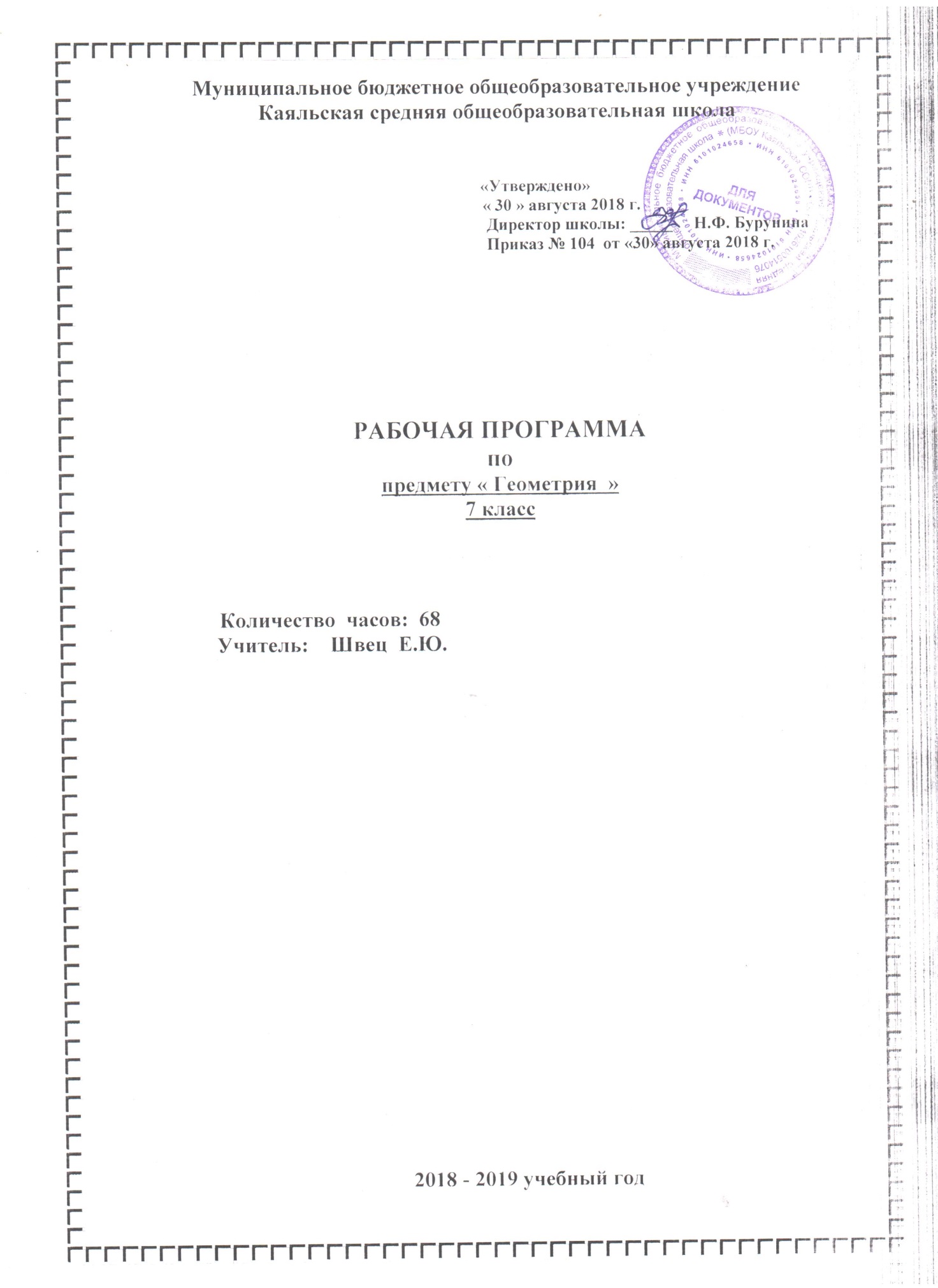 1.Пояснительная запискаРабочая программа по  геометрии в 7 классе  разработана  на основе сборника рабочих программ 7-9 классы  геометрия ( Пособие для учителей общеобразовательных организаций  2-е издание 2014г. Составитель Т.А. Бурмистрова)        Преподавание предмета в 2018-2019 учебном году ведется в соответствии со следующими нормативными и распорядительными документами: 1. Федеральный  закон от 29.12.2012 N 273 -ФЗ " Об образовании в Российской Федерации".2. Устав Муниципального бюджетного  общеобразовательного учреждения Каяльской  средней  общеобразовательной  школы.3. Образовательная  программа основного общего образования Муниципального бюджетного общеобразовательного учреждения Каяльской средней общеобразовательной школы  для 5-8 классов  2018-2019 уч. г.4. Положение о рабочей программе учителя  МБОУ  Каяльской  школы.5. Учебный  план МБОУ Каяльской СОШ на 2018-2019 учебный год.6. Календарный учебный  график  МБОУ Каяльской  СОШ  на  2018-2019 учебный год.         Программа  соответствует учебнику Геометрия 7 – 9. Учебник для общеобразовательных учреждений. / Л.С. Атанасян, В.Ф. Бутузов, С.Б. Кадомцев,     Э.Г.Позняк, И.И. Юдина. / М.: Просвещение, 2016 г. 1.2. Общая характеристика учебного предметаЦель изучения курса геометрии в 7 классеВ ходе изучения курса учащиеся развивают навыки решения планиметрических задач, систематизируют способы решении различных задач, в том числе и практических, что способствует в дальнейшем изучению стереометрии и успешной сдаче ЕГЭ. Решаются следующие задачи:• овладение системой математических знаний и умений, необходимых для применения в практической деятельности, изучения смежных дисциплин, продолжения образования; • формирование интеллекта, а также личностных качеств, необходимых человеку для полноценной жизни, развиваемых математикой: ясности и точности мысли, критичности мышления, интуиции, логического мышления, элементов алгоритмической культуры, пространственных представлений, способности к преодолению трудностей; • формирование представлений об идеях и методах математики как универсального языка науки и техники, средства моделирования явлений и процессов; • воспитание отношения к математике как к части общечеловеческой культуры, формирование понимания значимости математики для научно-технического прогресса.Личностные, метапредметные и предметные результаты освоения содержания курса Программа обеспечивает достижения следующих результатов освоения образовательной программы основного общего образования:Личностные:у учащихся будут сформированы:ответственное отношение к учению;готовность и способность обучающихся к саморазвитию и самообразованию на основе мотивации к обучению и познанию;умение ясно, точно, грамотно излагать свои мысли в устной и письменной речи, понимать смысл поставленной задачи, выстраивать аргументацию, приводить примеры и контр примеры;начальные навыки адаптации в динамично изменяющемся мире;экологическая культура: ценностное отношение к природному миру, готовность следовать нормам природоохранного, здоровье сберегающего поведения;формирование способности к эмоциональному восприятию математических объектов, задач, решений, рассуждений;умение контролировать процесс и результат учебной математической деятельности;у учащихся могут быть сформированы:первоначальные представления о математической науке как сфере человеческой деятельности, об этапах её развития, о её значимости для развития цивилизации;коммуникативная компетентность в общении и сотрудничестве со сверстниками в образовательной, учебно-исследовательской, творческой и других видах деятельности;критичность мышления, умение распознавать логически некорректные высказывания, отличать гипотезу от факта;креативность мышления, инициативы, находчивости, активности при решении арифметических задач.Метапредметные:  регулятивные            учащиеся научатся:формулировать и удерживать учебную задачу;выбирать действия в соответствии с поставленной задачей и условиями её реализации;планировать пути достижения целей, осознанно выбирать наиболее эффективные      способы решения учебных и познавательных задач;предвидеть уровень усвоения знаний, его временных характеристик;составлять план и последовательность действий;осуществлять контроль по образцу и вносить необходимые коррективы;адекватно оценивать правильность или ошибочность выполнения учебной задачи, её объективную трудность и собственные возможности её решения;сличать способ действия и его результат с заданным эталоном с целью обнаружения отклонений и отличий от эталона;учащиеся получат возможность научиться:определять последовательность промежуточных целей и соответствующих им действий с учётом конечного результата;предвидеть возможности получения конкретного результата при решении задач;осуществлять констатирующий и прогнозирующий контроль по результату и по способу действия;выделять и формулировать то, что усвоено и что нужно усвоить, определять качество и уровень усвоения;концентрировать волю для преодоления интеллектуальных затруднений и физических препятствий;познавательныеучащиеся научатся:самостоятельно выделять и формулировать познавательную цель;использовать общие приёмы решения задач;применять правила и пользоваться инструкциями и освоенными закономерностями;осуществлять смысловое чтение;создавать, применять и преобразовывать знаково-символические средства, модели и схемы для решения задач;самостоятельно ставить цели, выбирать и создавать алгоритмы для решения учебных математических проблем;понимать сущность алгоритмических предписаний и уметь действовать в соответствии с предложенным алгоритмом;понимать и использовать математические средства наглядности (рисунки, чертежи, схемы и др.) для иллюстрации, интерпретации, аргументации;находить в различных источниках информацию, необходимую для решения математических проблем, и представлять её в понятной форме; принимать решение в условиях неполной и избыточной, точной и вероятностной информации;учащиеся получат возможность научиться:устанавливать причинно-следственные связи; строить логические рассуждения, умозаключения (индуктивные, дедуктивные и по аналогии) и выводы;формировать учебную и обще пользовательскую компетентности в области использования информационно-коммуникационных технологий (ИКТ-компетентности);видеть математическую задачу в других дисциплинах, в окружающей жизни;выдвигать гипотезы при решении учебных задач и понимать необходимость их проверки;планировать и осуществлять деятельность, направленную на решение задач исследовательского характера;выбирать наиболее рациональные и эффективные способы решения задач;интерпретировать информацию (структурировать, переводить сплошной текст в таблицу, презентовать полученную информацию, в том числе с помощью ИКТ);оценивать информацию (критическая оценка, оценка достоверности);устанавливать причинно-следственные связи, выстраивать рассуждения, обобщения;коммуникативныеучащиеся научатся:организовывать учебное сотрудничество и совместную деятельность с учителем и сверстниками: определять цели, распределять функции и роли участников;взаимодействовать и находить общие способы работы; работать в группе: находить общее решение и разрешать конфликты на основе согласования позиций и учёта интересов; слушать партнёра; формулировать, аргументировать и отстаивать своё мнение;прогнозировать возникновение конфликтов при наличии разных точек зрения;разрешать конфликты на основе учёта интересов и позиций всех участников;координировать и принимать различные позиции во взаимодействии;аргументировать свою позицию и координировать её с позициями партнёров в сотрудничестве при выработке общего решения в совместной деятельности.Предметные:учащиеся научатся:работать с геометрическим текстом (структурирование, извлечение необходимой информации), точно и грамотно выражать свои мысли в устной и письменной речи, применяя математическую терминологию и символику, использовать различные языки математики (словесный, символический, графический), обосновывать суждения, проводить классификацию;владеть базовым понятийным аппаратом: иметь представление о числе, дроби, об основных геометрических объектах (точка, прямая, ломаная, угол, многоугольник, круг, окружность);измерять	длины отрезков, величины углов;владеть навыками устных, письменных, инструментальных вычислений;пользоваться изученными геометрическими формулами;пользоваться предметным указателем энциклопедий и справочников для нахождения информации;учащиеся получат возможность научиться:выполнять арифметические преобразования выражений, применять их для решения геометрических задач и задач, возникающих в смежных учебных предметах;применять изученные понятия, результаты и методы при решении задач из различных разделов курса, в том числе задач, не сводящихся к непосредственному применению известных алгоритмов.2. Планируемые результатыВ результате изучения курса геометрии 7 класса ученик научится:использовать язык геометрии для описания предметов окружающего мира;распознавать и изображать на чертежах и рисунках геометрические фигуры и их отношения;использовать свойства измерения длин и углов при решении задач на нахождение длины отрезка и градусной меры угла;решать задачи на вычисление градусных мер углов от  до  с необходимыми теоретическими обоснованиями, опирающимися на изучение свойства фигур и их элементов;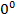 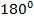 решать задачи на доказательство, опираясь на изученные свойства фигур и отношения между ними и применяя изученные виды доказательств;решать несложные задачи на построение циркуля и линейки;решать практические задачи, связанные с нахождением геометрических величин (используя при необходимости справочники и технические средства).каким образом геометрия возникла из практических задач землемерия; примеры геометрических объектов и утверждений о них, важных для практики; Ученик получит возможность  научиться:овладевать методами решения задач на вычисления и доказательства: методом от противного;овладевать традиционной схемой решения задач на построения с помощью циркуля и линейки: анализ, построение, доказательство и исследованиепользоваться языком геометрии для описания предметов окружающего мира;распознавать геометрические фигуры, различать их взаимное расположение; распознавать на чертежах и моделях геометрические фигуры (отрезки, углы, треугольники и их частные виды); изображать указанные геометрические фигуры; выполнять чертежи по условию задачи;владеть практическими навыками использования геометрических инструментов для изображения фигур, а также для нахождения длин отрезков и величин углов;проводить доказательные рассуждения при решении задач, используя известные  теоремы, обнаруживая возможности для их использования.Владеть компетенциями:Учебно-познавательной, ценностно-ориентационной, рефлексивной, коммуникативной, информационной, социально - трудовой.            Критерии оценивания  достижений  обучающихся по математике.Для оценки достижений учащихся применяется пятибалльная система оценивания.Нормы оценки:  1. Оценка письменных контрольных работ обучающихся по математике.Ответ оценивается отметкой «5», если:работа выполнена полностью;в логических рассуждениях и обосновании решения нет пробелов и ошибок;в решении нет математических ошибок (возможна одна неточность, описка, которая не является следствием незнания или непонимания учебного материала).Отметка «4» ставится, если:работа выполнена полностью, но обоснования шагов решения недостаточны (если умение обосновывать рассуждения не являлось специальным объектом проверки);допущены одна ошибка или есть два – три недочёта в выкладках, рисунках, чертежах или графиках (если эти виды работ не являлись специальным объектом проверки). Отметка «3» ставится, если:допущено более одной ошибки или более двух – трех недочетов в выкладках, чертежах или графиках, но обучающийся обладает обязательными умениями по проверяемой теме.Отметка «2» ставится, если:допущены существенные ошибки, показавшие, что обучающийся не обладает обязательными умениями по данной теме в полной мере.   Учитель может повысить отметку за оригинальный ответ на вопрос или оригинальное решение задачи, которые свидетельствуют о высоком математическом развитии обучающегося; за решение более сложной задачи или ответ на более сложный вопрос, предложенные обучающемуся дополнительно после выполнения им каких-либо других заданий. 2.Оценка устных ответов обучающихся по математике Ответ оценивается отметкой «5», если ученик:полно раскрыл содержание материала в объеме, предусмотренном программой и учебником;изложил материал грамотным языком, точно используя математическую      терминологию и символику, в определенной логической последовательности;правильно выполнил рисунки, чертежи, графики, сопутствующие ответу;показал умение иллюстрировать теорию конкретными примерами, применять ее в новой ситуации при выполнении практического задания;продемонстрировал знание теории ранее изученных сопутствующих тем,  сформированность  и устойчивость используемых при ответе умений и навыков;отвечал самостоятельно, без наводящих вопросов учителя;возможны одна – две  неточности при освещение второстепенных вопросов или в выкладках, которые ученик легко исправил после замечания учителя.Ответ оценивается отметкой «4», если удовлетворяет в основном требованиям на оценку «5», но при этом имеет один из недостатков:в изложении допущены небольшие пробелы, не исказившее математическое содержание ответа;допущены один – два недочета при освещении основного содержания ответа, исправленные после замечания учителя;допущены ошибка или более двух недочетов  при освещении второстепенных вопросов или в выкладках,  легко исправленные после замечания учителя.Отметка «3» ставится в следующих случаях:неполно раскрыто содержание материала (содержание изложено фрагментарно, не всегда последовательно), но показано общее понимание вопроса и продемонстрированы умения, достаточные для усвоения программного материала (определены «Требованиями к математической подготовке учащихся» в настоящей программе по математике);имелись затруднения или допущены ошибки в определении математической терминологии, чертежах, выкладках, исправленные после нескольких наводящих вопросов учителя;ученик не справился с применением теории в новой ситуации при выполнении практического задания, но выполнил задания обязательного уровня сложности по данной теме;при достаточном знании теоретического материала выявлена недостаточная  сформированность  основных умений и навыков.Отметка «2» ставится в следующих случаях:не раскрыто основное содержание учебного материала;обнаружено незнание учеником большей или наиболее важной части учебного материала;допущены ошибки в определении понятий, при использовании математической терминологии, в рисунках, чертежах или графиках, в выкладках, которые не исправлены после нескольких наводящих вопросов учителя.Место предмета в базисном учебном плане       Программа рассчитана на 2018-2019 учебный год и предусматривает 68 часов вместо 70 ч (2 часа в неделю) в течение 35 недель, т.к. 1 урок  выпадает на праздничный день 1 мая.3. Содержание  учебного предметаНачальные геометрические сведения (10часов, из них 1 контрольная работа) Прямая, отрезок, луч и угол. Виды углов. Обозначение углов. Сравнение отрезков и углов. Измерение отрезков. Измерение углов. Единицы измерения. Транспортир. Перпендикулярные прямые. Вертикальные и смежные углы.  Треугольники (18 часов, из них 1 контрольная работа)       Первый признак равенства треугольников. Условие и заключение теоремы. Перпендикуляр к прямой. Медианы, биссектрисы и высоты треугольника. Свойство углов при основании равнобедренного треугольника. Свойство биссектрисы равнобедренного треугольника. Второй признак равенства треугольников. Третий признак равенства треугольников Задачи на построение. Построение угла, равного данному. Построение биссектрисы угла. Построение перпендикулярных прямых. Построение середины отрезка.   Параллельные прямые  (11 часов,  из них 1 контрольная работа)       Признак параллельности двух прямых по равенству накрест лежащих углов. Признак параллельности двух прямых по равенству соответственных углов. Признак параллельности двух прямых по равенству односторонних углов. Аксиома параллельных прямых. Теорема о накрест лежащих углах, образованных двумя параллельными прямыми и секущей. Теорема об односторонних и соответственных углах, образованных двумя параллельными прямыми и секущей.  Соотношения между сторонами и углами треугольника (21 час, из них 1 контрольная работа)  Сумма углов треугольника. Остроугольный, прямоугольный, тупоугольный треугольники. Соотношения между сторонами и углами треугольника. Неравенство треугольника. Свойства прямоугольных треугольников. Признаки равенства прямоугольных треугольников. Расстояние от точки до прямой. Расстояние между параллельными прямыми. Построение треугольника по двум сторонам и углу между ними. Построение треугольника по стороне и двум прилежащим к ней углам. Построение треугольника по трём сторонам     Повторение (8 часов)        Календарно - тематическое планирование  Номер урокаСодержание (разделы, темы)Количество часовЭлемент содержанияУниверсальные учебные действия (УУД), проекты, ИКТ-компетенции, Межпредметные понятияУниверсальные учебные действия (УУД), проекты, ИКТ-компетенции, Межпредметные понятияДаты проведенияДаты проведенияНомер урокаСодержание (разделы, темы)Количество часовЭлемент содержанияУниверсальные учебные действия (УУД), проекты, ИКТ-компетенции, Межпредметные понятияУниверсальные учебные действия (УУД), проекты, ИКТ-компетенции, Межпредметные понятияПланФактическиГлава 1. Начальные геометрические сведенияГлава 1. Начальные геометрические сведения101Прямая и отрезок1Начальные понятия планиметрии: точки, прямые, отрезок. Распознавать геометрические фигуры на чертежах, моделях и в окружающей обстановке, обозначать и строить отрезки, прямые, лучи, углы.Коммуникативные: при необходимости отстаивать свою точку зрения, аргументируя ее, подтверждая фактами; продуктивно общаться и взаимодействовать с коллегами по совместной деятельности; с достаточной полнотой и точностью выражать свои мысли в соответствии с задачами и условиями коммуникации; вступать в диалог, участвовать в коллективном обсуждении проблем; вступать в диалог, участвовать в коллективном обсуждении проблем.Регулятивные: определять цель учебной деятельности, осуществлять поиск ее достижения; осознавать правило контроля и успешно использовать его в решении учебной задачи; составлять план выполнения задания с учителем; понимать причины своего неуспеха  и находить способы выхода из этой ситуации;обнаруживать и формулировать учебную проблему совместно с учителем.Познавательные: передавать основное содержание в сжатом, выборочным или развернутом виде; выбирать наиболее эффективные способы решения задач; анализировать условия и требования задачи; проводить анализ  способов решения задачи с точки зрения их рациональности и экономичности; сопоставлять характеристики объектов по одному или нескольким признакам; выявлять сходства и различия объектов.Личностные: формирование: стартовой мотивации к обучению, положительного отношения к учению, желанию приобретать новые знания и умения; нравственно-эстетического оценивания усваиваемого материала; навыков работы по алгоритму; формирование желания осознавать свои трудности и стремиться к их преодолению; проявлять способность к самооценке своих действий, поступков.04.092Луч и угол1 Что такое луч, начало луча, угол, его сторона и вершина? Как отличить внутренние и внешние области неразвернутого угла. Обозначение луча и угла Понимать градусную меру угла, сравнивать углы, решать задачи, опираясь на изученные свойства, читать чертежи, сопровождающие текст задачи, выполнять чертежи по условию.Коммуникативные: при необходимости отстаивать свою точку зрения, аргументируя ее, подтверждая фактами; продуктивно общаться и взаимодействовать с коллегами по совместной деятельности; с достаточной полнотой и точностью выражать свои мысли в соответствии с задачами и условиями коммуникации; вступать в диалог, участвовать в коллективном обсуждении проблем; вступать в диалог, участвовать в коллективном обсуждении проблем.Регулятивные: определять цель учебной деятельности, осуществлять поиск ее достижения; осознавать правило контроля и успешно использовать его в решении учебной задачи; составлять план выполнения задания с учителем; понимать причины своего неуспеха  и находить способы выхода из этой ситуации;обнаруживать и формулировать учебную проблему совместно с учителем.Познавательные: передавать основное содержание в сжатом, выборочным или развернутом виде; выбирать наиболее эффективные способы решения задач; анализировать условия и требования задачи; проводить анализ  способов решения задачи с точки зрения их рациональности и экономичности; сопоставлять характеристики объектов по одному или нескольким признакам; выявлять сходства и различия объектов.Личностные: формирование: стартовой мотивации к обучению, положительного отношения к учению, желанию приобретать новые знания и умения; нравственно-эстетического оценивания усваиваемого материала; навыков работы по алгоритму; формирование желания осознавать свои трудности и стремиться к их преодолению; проявлять способность к самооценке своих действий, поступков.05.093Сравнение отрезков и углов1 Равенство геометрических фигур, середина отрезка ,биссектриса угла. Сравнение углов Измерять длину отрезка, сравнивать отрезки, выполнять чертежи по условию задачи; решать задачи на нахождение длины части отрезка, или всего отрезка, читать чертежи, сопровождающие текст задачи, выполнять чертежи по условию задачиКоммуникативные: при необходимости отстаивать свою точку зрения, аргументируя ее, подтверждая фактами; продуктивно общаться и взаимодействовать с коллегами по совместной деятельности; с достаточной полнотой и точностью выражать свои мысли в соответствии с задачами и условиями коммуникации; вступать в диалог, участвовать в коллективном обсуждении проблем; вступать в диалог, участвовать в коллективном обсуждении проблем.Регулятивные: определять цель учебной деятельности, осуществлять поиск ее достижения; осознавать правило контроля и успешно использовать его в решении учебной задачи; составлять план выполнения задания с учителем; понимать причины своего неуспеха  и находить способы выхода из этой ситуации;обнаруживать и формулировать учебную проблему совместно с учителем.Познавательные: передавать основное содержание в сжатом, выборочным или развернутом виде; выбирать наиболее эффективные способы решения задач; анализировать условия и требования задачи; проводить анализ  способов решения задачи с точки зрения их рациональности и экономичности; сопоставлять характеристики объектов по одному или нескольким признакам; выявлять сходства и различия объектов.Личностные: формирование: стартовой мотивации к обучению, положительного отношения к учению, желанию приобретать новые знания и умения; нравственно-эстетического оценивания усваиваемого материала; навыков работы по алгоритму; формирование желания осознавать свои трудности и стремиться к их преодолению; проявлять способность к самооценке своих действий, поступков.11.094Измерение отрезков1Длина отрезка, свойства длины отрезка .Единицы измерения и инструменты измерения Применять на практике свойства длин отрезков, решать простейшие задачи по теме.Коммуникативные: при необходимости отстаивать свою точку зрения, аргументируя ее, подтверждая фактами; продуктивно общаться и взаимодействовать с коллегами по совместной деятельности; с достаточной полнотой и точностью выражать свои мысли в соответствии с задачами и условиями коммуникации; вступать в диалог, участвовать в коллективном обсуждении проблем; вступать в диалог, участвовать в коллективном обсуждении проблем.Регулятивные: определять цель учебной деятельности, осуществлять поиск ее достижения; осознавать правило контроля и успешно использовать его в решении учебной задачи; составлять план выполнения задания с учителем; понимать причины своего неуспеха  и находить способы выхода из этой ситуации;обнаруживать и формулировать учебную проблему совместно с учителем.Познавательные: передавать основное содержание в сжатом, выборочным или развернутом виде; выбирать наиболее эффективные способы решения задач; анализировать условия и требования задачи; проводить анализ  способов решения задачи с точки зрения их рациональности и экономичности; сопоставлять характеристики объектов по одному или нескольким признакам; выявлять сходства и различия объектов.Личностные: формирование: стартовой мотивации к обучению, положительного отношения к учению, желанию приобретать новые знания и умения; нравственно-эстетического оценивания усваиваемого материала; навыков работы по алгоритму; формирование желания осознавать свои трудности и стремиться к их преодолению; проявлять способность к самооценке своих действий, поступков.12.095Решение задач по теме «Измерение отрезков»1Формирование навыков рефлексивной деятельностиРешать задачи на нахождение длины отрезка или всего отрезкаКоммуникативные: при необходимости отстаивать свою точку зрения, аргументируя ее, подтверждая фактами; продуктивно общаться и взаимодействовать с коллегами по совместной деятельности; с достаточной полнотой и точностью выражать свои мысли в соответствии с задачами и условиями коммуникации; вступать в диалог, участвовать в коллективном обсуждении проблем; вступать в диалог, участвовать в коллективном обсуждении проблем.Регулятивные: определять цель учебной деятельности, осуществлять поиск ее достижения; осознавать правило контроля и успешно использовать его в решении учебной задачи; составлять план выполнения задания с учителем; понимать причины своего неуспеха  и находить способы выхода из этой ситуации;обнаруживать и формулировать учебную проблему совместно с учителем.Познавательные: передавать основное содержание в сжатом, выборочным или развернутом виде; выбирать наиболее эффективные способы решения задач; анализировать условия и требования задачи; проводить анализ  способов решения задачи с точки зрения их рациональности и экономичности; сопоставлять характеристики объектов по одному или нескольким признакам; выявлять сходства и различия объектов.Личностные: формирование: стартовой мотивации к обучению, положительного отношения к учению, желанию приобретать новые знания и умения; нравственно-эстетического оценивания усваиваемого материала; навыков работы по алгоритму; формирование желания осознавать свои трудности и стремиться к их преодолению; проявлять способность к самооценке своих действий, поступков.18.096Измерение углов1Градус, градусная мера угла. Виды углов, инструмент для измерения угловПрименять на практике свойства измерения углов, называть и изображать их видыКоммуникативные: при необходимости отстаивать свою точку зрения, аргументируя ее, подтверждая фактами; продуктивно общаться и взаимодействовать с коллегами по совместной деятельности; с достаточной полнотой и точностью выражать свои мысли в соответствии с задачами и условиями коммуникации; вступать в диалог, участвовать в коллективном обсуждении проблем; вступать в диалог, участвовать в коллективном обсуждении проблем.Регулятивные: определять цель учебной деятельности, осуществлять поиск ее достижения; осознавать правило контроля и успешно использовать его в решении учебной задачи; составлять план выполнения задания с учителем; понимать причины своего неуспеха  и находить способы выхода из этой ситуации;обнаруживать и формулировать учебную проблему совместно с учителем.Познавательные: передавать основное содержание в сжатом, выборочным или развернутом виде; выбирать наиболее эффективные способы решения задач; анализировать условия и требования задачи; проводить анализ  способов решения задачи с точки зрения их рациональности и экономичности; сопоставлять характеристики объектов по одному или нескольким признакам; выявлять сходства и различия объектов.Личностные: формирование: стартовой мотивации к обучению, положительного отношения к учению, желанию приобретать новые знания и умения; нравственно-эстетического оценивания усваиваемого материала; навыков работы по алгоритму; формирование желания осознавать свои трудности и стремиться к их преодолению; проявлять способность к самооценке своих действий, поступков.19.097Смежные и вертикальные углы1Смежные  и вертикальные углы и их свойства.Строить смежные и вертикальные углы, решать задачи, опираясь на изученные свойства, читать  чертежи, сопровождающие текст задачи, выполнять чертежи по условию задачиКоммуникативные: при необходимости отстаивать свою точку зрения, аргументируя ее, подтверждая фактами; продуктивно общаться и взаимодействовать с коллегами по совместной деятельности; с достаточной полнотой и точностью выражать свои мысли в соответствии с задачами и условиями коммуникации; вступать в диалог, участвовать в коллективном обсуждении проблем; вступать в диалог, участвовать в коллективном обсуждении проблем.Регулятивные: определять цель учебной деятельности, осуществлять поиск ее достижения; осознавать правило контроля и успешно использовать его в решении учебной задачи; составлять план выполнения задания с учителем; понимать причины своего неуспеха  и находить способы выхода из этой ситуации;обнаруживать и формулировать учебную проблему совместно с учителем.Познавательные: передавать основное содержание в сжатом, выборочным или развернутом виде; выбирать наиболее эффективные способы решения задач; анализировать условия и требования задачи; проводить анализ  способов решения задачи с точки зрения их рациональности и экономичности; сопоставлять характеристики объектов по одному или нескольким признакам; выявлять сходства и различия объектов.Личностные: формирование: стартовой мотивации к обучению, положительного отношения к учению, желанию приобретать новые знания и умения; нравственно-эстетического оценивания усваиваемого материала; навыков работы по алгоритму; формирование желания осознавать свои трудности и стремиться к их преодолению; проявлять способность к самооценке своих действий, поступков.25.098Перпендикулярные прямые1Перпендикулярные прямые; свойства перпендикулярных прямыхСтроить перпендикулярные прямые, решать задачи, опираясь на изученные свойства, читать  чертежи, сопровождающие текст задачи, выполнять чертежи по условию задачиКоммуникативные: при необходимости отстаивать свою точку зрения, аргументируя ее, подтверждая фактами; продуктивно общаться и взаимодействовать с коллегами по совместной деятельности; с достаточной полнотой и точностью выражать свои мысли в соответствии с задачами и условиями коммуникации; вступать в диалог, участвовать в коллективном обсуждении проблем; вступать в диалог, участвовать в коллективном обсуждении проблем.Регулятивные: определять цель учебной деятельности, осуществлять поиск ее достижения; осознавать правило контроля и успешно использовать его в решении учебной задачи; составлять план выполнения задания с учителем; понимать причины своего неуспеха  и находить способы выхода из этой ситуации;обнаруживать и формулировать учебную проблему совместно с учителем.Познавательные: передавать основное содержание в сжатом, выборочным или развернутом виде; выбирать наиболее эффективные способы решения задач; анализировать условия и требования задачи; проводить анализ  способов решения задачи с точки зрения их рациональности и экономичности; сопоставлять характеристики объектов по одному или нескольким признакам; выявлять сходства и различия объектов.Личностные: формирование: стартовой мотивации к обучению, положительного отношения к учению, желанию приобретать новые знания и умения; нравственно-эстетического оценивания усваиваемого материала; навыков работы по алгоритму; формирование желания осознавать свои трудности и стремиться к их преодолению; проявлять способность к самооценке своих действий, поступков.26.099Решение задач1 Построение и реализация индивид. маршрута восполнения проблемных зон в изученной теме «Первоначальные геометрические сведения»Решать задачи, опираясь на изученные свойства смежных и вертикальных углов, перпендикулярных прямыхКоммуникативные: при необходимости отстаивать свою точку зрения, аргументируя ее, подтверждая фактами; продуктивно общаться и взаимодействовать с коллегами по совместной деятельности; с достаточной полнотой и точностью выражать свои мысли в соответствии с задачами и условиями коммуникации; вступать в диалог, участвовать в коллективном обсуждении проблем; вступать в диалог, участвовать в коллективном обсуждении проблем.Регулятивные: определять цель учебной деятельности, осуществлять поиск ее достижения; осознавать правило контроля и успешно использовать его в решении учебной задачи; составлять план выполнения задания с учителем; понимать причины своего неуспеха  и находить способы выхода из этой ситуации;обнаруживать и формулировать учебную проблему совместно с учителем.Познавательные: передавать основное содержание в сжатом, выборочным или развернутом виде; выбирать наиболее эффективные способы решения задач; анализировать условия и требования задачи; проводить анализ  способов решения задачи с точки зрения их рациональности и экономичности; сопоставлять характеристики объектов по одному или нескольким признакам; выявлять сходства и различия объектов.Личностные: формирование: стартовой мотивации к обучению, положительного отношения к учению, желанию приобретать новые знания и умения; нравственно-эстетического оценивания усваиваемого материала; навыков работы по алгоритму; формирование желания осознавать свои трудности и стремиться к их преодолению; проявлять способность к самооценке своих действий, поступков.02.1010Контрольная работа №11Коммуникативные: при необходимости отстаивать свою точку зрения, аргументируя ее, подтверждая фактами; продуктивно общаться и взаимодействовать с коллегами по совместной деятельности; с достаточной полнотой и точностью выражать свои мысли в соответствии с задачами и условиями коммуникации; вступать в диалог, участвовать в коллективном обсуждении проблем; вступать в диалог, участвовать в коллективном обсуждении проблем.Регулятивные: определять цель учебной деятельности, осуществлять поиск ее достижения; осознавать правило контроля и успешно использовать его в решении учебной задачи; составлять план выполнения задания с учителем; понимать причины своего неуспеха  и находить способы выхода из этой ситуации;обнаруживать и формулировать учебную проблему совместно с учителем.Познавательные: передавать основное содержание в сжатом, выборочным или развернутом виде; выбирать наиболее эффективные способы решения задач; анализировать условия и требования задачи; проводить анализ  способов решения задачи с точки зрения их рациональности и экономичности; сопоставлять характеристики объектов по одному или нескольким признакам; выявлять сходства и различия объектов.Личностные: формирование: стартовой мотивации к обучению, положительного отношения к учению, желанию приобретать новые знания и умения; нравственно-эстетического оценивания усваиваемого материала; навыков работы по алгоритму; формирование желания осознавать свои трудности и стремиться к их преодолению; проявлять способность к самооценке своих действий, поступков.03.10Глава 2. Треугольники Глава 2. Треугольники 1811Треугольники 1Что такое треугольник? Какие существуют элементы у треугольника? Как выглядят равные треугольники? Строить треугольник, обозначать  его элементы, решать задачи на нахождение периметра треугольникаКоммуникативные:адекватно использовать речевые средства для дискуссии и аргументации своей позиции; уметь при необходимостиотстаивать свою точку зрения, аргументируя ее, подтверждая фактами; продуктивно общаться и взаимодействовать с коллегами по совместной деятельности; с достаточной полнотой и точностью выражать свои мысли в соответствии с задачами и условиями коммуникации; вступать в диалог, участвовать в коллективном обсуждении проблем; устанавливать и сравнивать разные точки зрения; определять цели и функции участников, способы взаимодействияРегулятивные: определять цель учебной деятельности, осуществлять поиск ее достижения; осознавать правило контроля и успешно использовать его в решении учебной задачи; составлять план выполнения задания с учителем; понимать причины своего неуспеха  и находить способы выхода из этой ситуации; работать по составленному плану, использовать основные и дополнительные источники информации; вносить коррективы и дополнения в составленные планыПознавательные: передавать основное содержание в сжатом, выборочным или развернутом виде; выбирать наиболее эффективные способы решения задач; анализировать условия и требования задачи; проводить анализ  способов решения задачи с точки зрения их рациональности и экономичности; выдвигать  и обосновывать гипотезы, предлагать способ их корректировки; создавать структуру взаимосвязей смысловых единиц текста; преобразовывать модели с целью выявления общих законов, определяющих предметную областьЛичностные: формирование: стартовой мотивации к обучению, положительного отношения к учению, желанию приобретать новые знания и умения; нравственно-эстетического оценивания усваиваемого материала; навыков работы по алгоритму; навыков организации анализа своей деятельности; навыков самоанализа и самоконтроля.09.1012Первый признак равенства треугольников1Что такое теорема и как ее доказывать? Каково доказательство первого признака треугольников? Как решать задачи на применение первого признака равенства треугольников?Формулировать первый признак равенства треугольниковРешать задачи на применение первого признака равенства треугольников.Коммуникативные:адекватно использовать речевые средства для дискуссии и аргументации своей позиции; уметь при необходимостиотстаивать свою точку зрения, аргументируя ее, подтверждая фактами; продуктивно общаться и взаимодействовать с коллегами по совместной деятельности; с достаточной полнотой и точностью выражать свои мысли в соответствии с задачами и условиями коммуникации; вступать в диалог, участвовать в коллективном обсуждении проблем; устанавливать и сравнивать разные точки зрения; определять цели и функции участников, способы взаимодействияРегулятивные: определять цель учебной деятельности, осуществлять поиск ее достижения; осознавать правило контроля и успешно использовать его в решении учебной задачи; составлять план выполнения задания с учителем; понимать причины своего неуспеха  и находить способы выхода из этой ситуации; работать по составленному плану, использовать основные и дополнительные источники информации; вносить коррективы и дополнения в составленные планыПознавательные: передавать основное содержание в сжатом, выборочным или развернутом виде; выбирать наиболее эффективные способы решения задач; анализировать условия и требования задачи; проводить анализ  способов решения задачи с точки зрения их рациональности и экономичности; выдвигать  и обосновывать гипотезы, предлагать способ их корректировки; создавать структуру взаимосвязей смысловых единиц текста; преобразовывать модели с целью выявления общих законов, определяющих предметную областьЛичностные: формирование: стартовой мотивации к обучению, положительного отношения к учению, желанию приобретать новые знания и умения; нравственно-эстетического оценивания усваиваемого материала; навыков работы по алгоритму; навыков организации анализа своей деятельности; навыков самоанализа и самоконтроля.10.1013Решение задач на применение первого признака равенства треугольников 1Каково доказательство первого признака треугольников? Как решать задачи на применение первого признака равенства треугольников?Формулировать первый признак равенства треугольниковРешать задачи на применение первого признака равенства треугольников.Коммуникативные:адекватно использовать речевые средства для дискуссии и аргументации своей позиции; уметь при необходимостиотстаивать свою точку зрения, аргументируя ее, подтверждая фактами; продуктивно общаться и взаимодействовать с коллегами по совместной деятельности; с достаточной полнотой и точностью выражать свои мысли в соответствии с задачами и условиями коммуникации; вступать в диалог, участвовать в коллективном обсуждении проблем; устанавливать и сравнивать разные точки зрения; определять цели и функции участников, способы взаимодействияРегулятивные: определять цель учебной деятельности, осуществлять поиск ее достижения; осознавать правило контроля и успешно использовать его в решении учебной задачи; составлять план выполнения задания с учителем; понимать причины своего неуспеха  и находить способы выхода из этой ситуации; работать по составленному плану, использовать основные и дополнительные источники информации; вносить коррективы и дополнения в составленные планыПознавательные: передавать основное содержание в сжатом, выборочным или развернутом виде; выбирать наиболее эффективные способы решения задач; анализировать условия и требования задачи; проводить анализ  способов решения задачи с точки зрения их рациональности и экономичности; выдвигать  и обосновывать гипотезы, предлагать способ их корректировки; создавать структуру взаимосвязей смысловых единиц текста; преобразовывать модели с целью выявления общих законов, определяющих предметную областьЛичностные: формирование: стартовой мотивации к обучению, положительного отношения к учению, желанию приобретать новые знания и умения; нравственно-эстетического оценивания усваиваемого материала; навыков работы по алгоритму; навыков организации анализа своей деятельности; навыков самоанализа и самоконтроля.16.1014Перпендикуляр к прямой. Медианы. Биссектрисы и высоты треугольника1Медиана, биссектриса и высота треугольника. Перпендикуляр к прямой.Строить перпендикуляр к прямой, проводить в треугольнике медиану, высоту и биссектрису.Коммуникативные:адекватно использовать речевые средства для дискуссии и аргументации своей позиции; уметь при необходимостиотстаивать свою точку зрения, аргументируя ее, подтверждая фактами; продуктивно общаться и взаимодействовать с коллегами по совместной деятельности; с достаточной полнотой и точностью выражать свои мысли в соответствии с задачами и условиями коммуникации; вступать в диалог, участвовать в коллективном обсуждении проблем; устанавливать и сравнивать разные точки зрения; определять цели и функции участников, способы взаимодействияРегулятивные: определять цель учебной деятельности, осуществлять поиск ее достижения; осознавать правило контроля и успешно использовать его в решении учебной задачи; составлять план выполнения задания с учителем; понимать причины своего неуспеха  и находить способы выхода из этой ситуации; работать по составленному плану, использовать основные и дополнительные источники информации; вносить коррективы и дополнения в составленные планыПознавательные: передавать основное содержание в сжатом, выборочным или развернутом виде; выбирать наиболее эффективные способы решения задач; анализировать условия и требования задачи; проводить анализ  способов решения задачи с точки зрения их рациональности и экономичности; выдвигать  и обосновывать гипотезы, предлагать способ их корректировки; создавать структуру взаимосвязей смысловых единиц текста; преобразовывать модели с целью выявления общих законов, определяющих предметную областьЛичностные: формирование: стартовой мотивации к обучению, положительного отношения к учению, желанию приобретать новые знания и умения; нравственно-эстетического оценивания усваиваемого материала; навыков работы по алгоритму; навыков организации анализа своей деятельности; навыков самоанализа и самоконтроля.17.1015Свойства равнобедрен-ного треугольника 1Равнобедренный треугольник. Свойства равнобедренного треугольникаРешать задачи на применение свойств равнобедренного треугольника.Коммуникативные:адекватно использовать речевые средства для дискуссии и аргументации своей позиции; уметь при необходимостиотстаивать свою точку зрения, аргументируя ее, подтверждая фактами; продуктивно общаться и взаимодействовать с коллегами по совместной деятельности; с достаточной полнотой и точностью выражать свои мысли в соответствии с задачами и условиями коммуникации; вступать в диалог, участвовать в коллективном обсуждении проблем; устанавливать и сравнивать разные точки зрения; определять цели и функции участников, способы взаимодействияРегулятивные: определять цель учебной деятельности, осуществлять поиск ее достижения; осознавать правило контроля и успешно использовать его в решении учебной задачи; составлять план выполнения задания с учителем; понимать причины своего неуспеха  и находить способы выхода из этой ситуации; работать по составленному плану, использовать основные и дополнительные источники информации; вносить коррективы и дополнения в составленные планыПознавательные: передавать основное содержание в сжатом, выборочным или развернутом виде; выбирать наиболее эффективные способы решения задач; анализировать условия и требования задачи; проводить анализ  способов решения задачи с точки зрения их рациональности и экономичности; выдвигать  и обосновывать гипотезы, предлагать способ их корректировки; создавать структуру взаимосвязей смысловых единиц текста; преобразовывать модели с целью выявления общих законов, определяющих предметную областьЛичностные: формирование: стартовой мотивации к обучению, положительного отношения к учению, желанию приобретать новые знания и умения; нравственно-эстетического оценивания усваиваемого материала; навыков работы по алгоритму; навыков организации анализа своей деятельности; навыков самоанализа и самоконтроля.23.1016Свойства равнобедрен-ного треугольника 1Равнобедренный треугольник Свойства равнобедренного треугольникаРешать задачи на применение свойств равнобедренного треугольника.Коммуникативные:адекватно использовать речевые средства для дискуссии и аргументации своей позиции; уметь при необходимостиотстаивать свою точку зрения, аргументируя ее, подтверждая фактами; продуктивно общаться и взаимодействовать с коллегами по совместной деятельности; с достаточной полнотой и точностью выражать свои мысли в соответствии с задачами и условиями коммуникации; вступать в диалог, участвовать в коллективном обсуждении проблем; устанавливать и сравнивать разные точки зрения; определять цели и функции участников, способы взаимодействияРегулятивные: определять цель учебной деятельности, осуществлять поиск ее достижения; осознавать правило контроля и успешно использовать его в решении учебной задачи; составлять план выполнения задания с учителем; понимать причины своего неуспеха  и находить способы выхода из этой ситуации; работать по составленному плану, использовать основные и дополнительные источники информации; вносить коррективы и дополнения в составленные планыПознавательные: передавать основное содержание в сжатом, выборочным или развернутом виде; выбирать наиболее эффективные способы решения задач; анализировать условия и требования задачи; проводить анализ  способов решения задачи с точки зрения их рациональности и экономичности; выдвигать  и обосновывать гипотезы, предлагать способ их корректировки; создавать структуру взаимосвязей смысловых единиц текста; преобразовывать модели с целью выявления общих законов, определяющих предметную областьЛичностные: формирование: стартовой мотивации к обучению, положительного отношения к учению, желанию приобретать новые знания и умения; нравственно-эстетического оценивания усваиваемого материала; навыков работы по алгоритму; навыков организации анализа своей деятельности; навыков самоанализа и самоконтроля.24.1017Второй признак равенства треугольников1Второй признак равенства треугольниковФормулировать второй признак равенства треугольников. Решать задачи на применение второго признака равенства треугольников в ходе решения простейших задачКоммуникативные:адекватно использовать речевые средства для дискуссии и аргументации своей позиции; уметь при необходимостиотстаивать свою точку зрения, аргументируя ее, подтверждая фактами; продуктивно общаться и взаимодействовать с коллегами по совместной деятельности; с достаточной полнотой и точностью выражать свои мысли в соответствии с задачами и условиями коммуникации; вступать в диалог, участвовать в коллективном обсуждении проблем; устанавливать и сравнивать разные точки зрения; определять цели и функции участников, способы взаимодействияРегулятивные: определять цель учебной деятельности, осуществлять поиск ее достижения; осознавать правило контроля и успешно использовать его в решении учебной задачи; составлять план выполнения задания с учителем; понимать причины своего неуспеха  и находить способы выхода из этой ситуации; работать по составленному плану, использовать основные и дополнительные источники информации; вносить коррективы и дополнения в составленные планыПознавательные: передавать основное содержание в сжатом, выборочным или развернутом виде; выбирать наиболее эффективные способы решения задач; анализировать условия и требования задачи; проводить анализ  способов решения задачи с точки зрения их рациональности и экономичности; выдвигать  и обосновывать гипотезы, предлагать способ их корректировки; создавать структуру взаимосвязей смысловых единиц текста; преобразовывать модели с целью выявления общих законов, определяющих предметную областьЛичностные: формирование: стартовой мотивации к обучению, положительного отношения к учению, желанию приобретать новые знания и умения; нравственно-эстетического оценивания усваиваемого материала; навыков работы по алгоритму; навыков организации анализа своей деятельности; навыков самоанализа и самоконтроля.07.1118Второй признак равенства треугольников1Второй признак равенства треугольниковРешать задачи на применение второго признака равенства треугольниковКоммуникативные:адекватно использовать речевые средства для дискуссии и аргументации своей позиции; уметь при необходимостиотстаивать свою точку зрения, аргументируя ее, подтверждая фактами; продуктивно общаться и взаимодействовать с коллегами по совместной деятельности; с достаточной полнотой и точностью выражать свои мысли в соответствии с задачами и условиями коммуникации; вступать в диалог, участвовать в коллективном обсуждении проблем; устанавливать и сравнивать разные точки зрения; определять цели и функции участников, способы взаимодействияРегулятивные: определять цель учебной деятельности, осуществлять поиск ее достижения; осознавать правило контроля и успешно использовать его в решении учебной задачи; составлять план выполнения задания с учителем; понимать причины своего неуспеха  и находить способы выхода из этой ситуации; работать по составленному плану, использовать основные и дополнительные источники информации; вносить коррективы и дополнения в составленные планыПознавательные: передавать основное содержание в сжатом, выборочным или развернутом виде; выбирать наиболее эффективные способы решения задач; анализировать условия и требования задачи; проводить анализ  способов решения задачи с точки зрения их рациональности и экономичности; выдвигать  и обосновывать гипотезы, предлагать способ их корректировки; создавать структуру взаимосвязей смысловых единиц текста; преобразовывать модели с целью выявления общих законов, определяющих предметную областьЛичностные: формирование: стартовой мотивации к обучению, положительного отношения к учению, желанию приобретать новые знания и умения; нравственно-эстетического оценивания усваиваемого материала; навыков работы по алгоритму; навыков организации анализа своей деятельности; навыков самоанализа и самоконтроля.13.1119Третий признак равенства треугольников1Третий признак равенства треугольниковФормулировать третий признак равенства треугольниковРешать задачи на применение второго признака равенства треугольниковКоммуникативные:адекватно использовать речевые средства для дискуссии и аргументации своей позиции; уметь при необходимостиотстаивать свою точку зрения, аргументируя ее, подтверждая фактами; продуктивно общаться и взаимодействовать с коллегами по совместной деятельности; с достаточной полнотой и точностью выражать свои мысли в соответствии с задачами и условиями коммуникации; вступать в диалог, участвовать в коллективном обсуждении проблем; устанавливать и сравнивать разные точки зрения; определять цели и функции участников, способы взаимодействияРегулятивные: определять цель учебной деятельности, осуществлять поиск ее достижения; осознавать правило контроля и успешно использовать его в решении учебной задачи; составлять план выполнения задания с учителем; понимать причины своего неуспеха  и находить способы выхода из этой ситуации; работать по составленному плану, использовать основные и дополнительные источники информации; вносить коррективы и дополнения в составленные планыПознавательные: передавать основное содержание в сжатом, выборочным или развернутом виде; выбирать наиболее эффективные способы решения задач; анализировать условия и требования задачи; проводить анализ  способов решения задачи с точки зрения их рациональности и экономичности; выдвигать  и обосновывать гипотезы, предлагать способ их корректировки; создавать структуру взаимосвязей смысловых единиц текста; преобразовывать модели с целью выявления общих законов, определяющих предметную областьЛичностные: формирование: стартовой мотивации к обучению, положительного отношения к учению, желанию приобретать новые знания и умения; нравственно-эстетического оценивания усваиваемого материала; навыков работы по алгоритму; навыков организации анализа своей деятельности; навыков самоанализа и самоконтроля.14.1120Решение задач 1Третий признак равенства треугольниковРешать задачи на применение второго признака равенства треугольниковКоммуникативные:адекватно использовать речевые средства для дискуссии и аргументации своей позиции; уметь при необходимостиотстаивать свою точку зрения, аргументируя ее, подтверждая фактами; продуктивно общаться и взаимодействовать с коллегами по совместной деятельности; с достаточной полнотой и точностью выражать свои мысли в соответствии с задачами и условиями коммуникации; вступать в диалог, участвовать в коллективном обсуждении проблем; устанавливать и сравнивать разные точки зрения; определять цели и функции участников, способы взаимодействияРегулятивные: определять цель учебной деятельности, осуществлять поиск ее достижения; осознавать правило контроля и успешно использовать его в решении учебной задачи; составлять план выполнения задания с учителем; понимать причины своего неуспеха  и находить способы выхода из этой ситуации; работать по составленному плану, использовать основные и дополнительные источники информации; вносить коррективы и дополнения в составленные планыПознавательные: передавать основное содержание в сжатом, выборочным или развернутом виде; выбирать наиболее эффективные способы решения задач; анализировать условия и требования задачи; проводить анализ  способов решения задачи с точки зрения их рациональности и экономичности; выдвигать  и обосновывать гипотезы, предлагать способ их корректировки; создавать структуру взаимосвязей смысловых единиц текста; преобразовывать модели с целью выявления общих законов, определяющих предметную областьЛичностные: формирование: стартовой мотивации к обучению, положительного отношения к учению, желанию приобретать новые знания и умения; нравственно-эстетического оценивания усваиваемого материала; навыков работы по алгоритму; навыков организации анализа своей деятельности; навыков самоанализа и самоконтроля.20.1121Задачи на построение. Окружность1 Понятия окружность, радиус, хорда, диаметр, дуга окружностиРешать простейшие задачи на построение окружности и ее элементовКоммуникативные:адекватно использовать речевые средства для дискуссии и аргументации своей позиции; уметь при необходимостиотстаивать свою точку зрения, аргументируя ее, подтверждая фактами; продуктивно общаться и взаимодействовать с коллегами по совместной деятельности; с достаточной полнотой и точностью выражать свои мысли в соответствии с задачами и условиями коммуникации; вступать в диалог, участвовать в коллективном обсуждении проблем; устанавливать и сравнивать разные точки зрения; определять цели и функции участников, способы взаимодействияРегулятивные: определять цель учебной деятельности, осуществлять поиск ее достижения; осознавать правило контроля и успешно использовать его в решении учебной задачи; составлять план выполнения задания с учителем; понимать причины своего неуспеха  и находить способы выхода из этой ситуации; работать по составленному плану, использовать основные и дополнительные источники информации; вносить коррективы и дополнения в составленные планыПознавательные: передавать основное содержание в сжатом, выборочным или развернутом виде; выбирать наиболее эффективные способы решения задач; анализировать условия и требования задачи; проводить анализ  способов решения задачи с точки зрения их рациональности и экономичности; выдвигать  и обосновывать гипотезы, предлагать способ их корректировки; создавать структуру взаимосвязей смысловых единиц текста; преобразовывать модели с целью выявления общих законов, определяющих предметную областьЛичностные: формирование: стартовой мотивации к обучению, положительного отношения к учению, желанию приобретать новые знания и умения; нравственно-эстетического оценивания усваиваемого материала; навыков работы по алгоритму; навыков организации анализа своей деятельности; навыков самоанализа и самоконтроля.21.1122Задачи на построение1Примеры задач на построение Решать простейшие задачи на построениеКоммуникативные:адекватно использовать речевые средства для дискуссии и аргументации своей позиции; уметь при необходимостиотстаивать свою точку зрения, аргументируя ее, подтверждая фактами; продуктивно общаться и взаимодействовать с коллегами по совместной деятельности; с достаточной полнотой и точностью выражать свои мысли в соответствии с задачами и условиями коммуникации; вступать в диалог, участвовать в коллективном обсуждении проблем; устанавливать и сравнивать разные точки зрения; определять цели и функции участников, способы взаимодействияРегулятивные: определять цель учебной деятельности, осуществлять поиск ее достижения; осознавать правило контроля и успешно использовать его в решении учебной задачи; составлять план выполнения задания с учителем; понимать причины своего неуспеха  и находить способы выхода из этой ситуации; работать по составленному плану, использовать основные и дополнительные источники информации; вносить коррективы и дополнения в составленные планыПознавательные: передавать основное содержание в сжатом, выборочным или развернутом виде; выбирать наиболее эффективные способы решения задач; анализировать условия и требования задачи; проводить анализ  способов решения задачи с точки зрения их рациональности и экономичности; выдвигать  и обосновывать гипотезы, предлагать способ их корректировки; создавать структуру взаимосвязей смысловых единиц текста; преобразовывать модели с целью выявления общих законов, определяющих предметную областьЛичностные: формирование: стартовой мотивации к обучению, положительного отношения к учению, желанию приобретать новые знания и умения; нравственно-эстетического оценивания усваиваемого материала; навыков работы по алгоритму; навыков организации анализа своей деятельности; навыков самоанализа и самоконтроля.27.1123Задачи на построение1Примеры задач на построениеРешать простейшие задачи на построение: деление отрезка пополам, построение перпендикуляра  к прямой, построение биссектрисы углаКоммуникативные:адекватно использовать речевые средства для дискуссии и аргументации своей позиции; уметь при необходимостиотстаивать свою точку зрения, аргументируя ее, подтверждая фактами; продуктивно общаться и взаимодействовать с коллегами по совместной деятельности; с достаточной полнотой и точностью выражать свои мысли в соответствии с задачами и условиями коммуникации; вступать в диалог, участвовать в коллективном обсуждении проблем; устанавливать и сравнивать разные точки зрения; определять цели и функции участников, способы взаимодействияРегулятивные: определять цель учебной деятельности, осуществлять поиск ее достижения; осознавать правило контроля и успешно использовать его в решении учебной задачи; составлять план выполнения задания с учителем; понимать причины своего неуспеха  и находить способы выхода из этой ситуации; работать по составленному плану, использовать основные и дополнительные источники информации; вносить коррективы и дополнения в составленные планыПознавательные: передавать основное содержание в сжатом, выборочным или развернутом виде; выбирать наиболее эффективные способы решения задач; анализировать условия и требования задачи; проводить анализ  способов решения задачи с точки зрения их рациональности и экономичности; выдвигать  и обосновывать гипотезы, предлагать способ их корректировки; создавать структуру взаимосвязей смысловых единиц текста; преобразовывать модели с целью выявления общих законов, определяющих предметную областьЛичностные: формирование: стартовой мотивации к обучению, положительного отношения к учению, желанию приобретать новые знания и умения; нравственно-эстетического оценивания усваиваемого материала; навыков работы по алгоритму; навыков организации анализа своей деятельности; навыков самоанализа и самоконтроля.28.1124Решение задач1Признаки равенства треугольников.Формулировать признаки  равенства треугольников. Решать задачи на применение  признаков равенства треугольниковКоммуникативные:адекватно использовать речевые средства для дискуссии и аргументации своей позиции; уметь при необходимостиотстаивать свою точку зрения, аргументируя ее, подтверждая фактами; продуктивно общаться и взаимодействовать с коллегами по совместной деятельности; с достаточной полнотой и точностью выражать свои мысли в соответствии с задачами и условиями коммуникации; вступать в диалог, участвовать в коллективном обсуждении проблем; устанавливать и сравнивать разные точки зрения; определять цели и функции участников, способы взаимодействияРегулятивные: определять цель учебной деятельности, осуществлять поиск ее достижения; осознавать правило контроля и успешно использовать его в решении учебной задачи; составлять план выполнения задания с учителем; понимать причины своего неуспеха  и находить способы выхода из этой ситуации; работать по составленному плану, использовать основные и дополнительные источники информации; вносить коррективы и дополнения в составленные планыПознавательные: передавать основное содержание в сжатом, выборочным или развернутом виде; выбирать наиболее эффективные способы решения задач; анализировать условия и требования задачи; проводить анализ  способов решения задачи с точки зрения их рациональности и экономичности; выдвигать  и обосновывать гипотезы, предлагать способ их корректировки; создавать структуру взаимосвязей смысловых единиц текста; преобразовывать модели с целью выявления общих законов, определяющих предметную областьЛичностные: формирование: стартовой мотивации к обучению, положительного отношения к учению, желанию приобретать новые знания и умения; нравственно-эстетического оценивания усваиваемого материала; навыков работы по алгоритму; навыков организации анализа своей деятельности; навыков самоанализа и самоконтроля.04.1225Решение задач1Признаки равенства треугольников.Формулировать признаки  равенства треугольников. Решать задачи на применение  признаков равенства треугольниковКоммуникативные:адекватно использовать речевые средства для дискуссии и аргументации своей позиции; уметь при необходимостиотстаивать свою точку зрения, аргументируя ее, подтверждая фактами; продуктивно общаться и взаимодействовать с коллегами по совместной деятельности; с достаточной полнотой и точностью выражать свои мысли в соответствии с задачами и условиями коммуникации; вступать в диалог, участвовать в коллективном обсуждении проблем; устанавливать и сравнивать разные точки зрения; определять цели и функции участников, способы взаимодействияРегулятивные: определять цель учебной деятельности, осуществлять поиск ее достижения; осознавать правило контроля и успешно использовать его в решении учебной задачи; составлять план выполнения задания с учителем; понимать причины своего неуспеха  и находить способы выхода из этой ситуации; работать по составленному плану, использовать основные и дополнительные источники информации; вносить коррективы и дополнения в составленные планыПознавательные: передавать основное содержание в сжатом, выборочным или развернутом виде; выбирать наиболее эффективные способы решения задач; анализировать условия и требования задачи; проводить анализ  способов решения задачи с точки зрения их рациональности и экономичности; выдвигать  и обосновывать гипотезы, предлагать способ их корректировки; создавать структуру взаимосвязей смысловых единиц текста; преобразовывать модели с целью выявления общих законов, определяющих предметную областьЛичностные: формирование: стартовой мотивации к обучению, положительного отношения к учению, желанию приобретать новые знания и умения; нравственно-эстетического оценивания усваиваемого материала; навыков работы по алгоритму; навыков организации анализа своей деятельности; навыков самоанализа и самоконтроля.05.1226Решение задач. Подготовка к контрольной работе1Построение и реализация индивидуального маршрута восполнения проблемных зон в изученной теме «Треугольники» Объяснять, какая фигура называется треугольником. Распознавать элементы треугольника. Формулировать и доказывать теоремы о признаках равенства треугольников, свойства равнобедренного треугольника..Коммуникативные: критично относиться к своему мнению; аргументировать свою точку зрения; с достаточно полнотой и точностью выражать свои мысли в соответствии с задачами и условиями коммуникации.Регулятивные: понимать причины своего неуспеха и находить способы выхода из этой ситуации.Познавательные: восстанавливать предметную ситуацию, описанную в задаче с выделением только существенной для решения задачи информацииЛичностные: формирование навыков самоанализа и Самоконтроля11.1227Контрольная работа №2 по теме: «Треугольники»1Коммуникативные: критично относиться к своему мнению; аргументировать свою точку зрения; с достаточно полнотой и точностью выражать свои мысли в соответствии с задачами и условиями коммуникации.Регулятивные: понимать причины своего неуспеха и находить способы выхода из этой ситуации.Познавательные: восстанавливать предметную ситуацию, описанную в задаче с выделением только существенной для решения задачи информацииЛичностные: формирование навыков самоанализа и Самоконтроля12.12Глава 3. Параллельные прямыеГлава 3. Параллельные прямые1128Работа над ошибками.Определение параллельных прямых. Признаки параллельности прямых1Что такое  параллельные прямые? Какие углы называются накрест лежащими, односторонними, соответственными? Каковы признаки параллельности двух прямых? Формулировать и доказывать признаки параллельности двух прямых. Решать простейшие задачи по темеКоммуникативные: при необходимости отстаивать свою точку зрения, аргументируя ее, подтверждая фактами; продуктивно общаться и взаимодействовать с коллегами по совместной деятельности; с достаточной полнотой и точностью выражать свои мысли в соответствии с задачами и условиями коммуникации; вступать в диалог, участвовать в коллективном обсуждении проблем; уметь(или развивать способность) брать на себя инициативу в организации совместного действияРегулятивные: определять цель учебной деятельности, осуществлять поиск ее достижения; осознавать правило контроля и успешно использовать его в решении учебной задачи; составлять план выполнения задания с учителем; понимать причины своего неуспеха  и находить способы выхода из этой ситуации; самостоятельно формулировать познавательную цель и строить действия  в соответствии с ней.Познавательные: передавать основное содержание в сжатом, выборочным или развернутом виде; выбирать наиболее эффективные способы решения задач; анализировать условия и требования задачи; проводить анализ  способов решения задачи с точки зрения их рациональности и экономичности; выбирать смысловые единицы текста и устанавливать отношения между ними.Личностные: формирование: стартовой мотивации к обучению, положительного отношения к учению, желанию приобретать новые знания и умения; нравственно-эстетического оценивания усваиваемого материала; навыков работы по алгоритму; формирование навыков организации анализа своей деятельности.18.1229Определение параллельных прямых. Признаки параллельности прямых1Что такое  параллельные прямые? Какие углы называются накрест лежащими, односторонними, соответственными? Каковы признаки параллельности двух прямых? Формулировать и доказывать признаки параллельности двух прямых. Решать простейшие задачи по темеКоммуникативные: при необходимости отстаивать свою точку зрения, аргументируя ее, подтверждая фактами; продуктивно общаться и взаимодействовать с коллегами по совместной деятельности; с достаточной полнотой и точностью выражать свои мысли в соответствии с задачами и условиями коммуникации; вступать в диалог, участвовать в коллективном обсуждении проблем; уметь(или развивать способность) брать на себя инициативу в организации совместного действияРегулятивные: определять цель учебной деятельности, осуществлять поиск ее достижения; осознавать правило контроля и успешно использовать его в решении учебной задачи; составлять план выполнения задания с учителем; понимать причины своего неуспеха  и находить способы выхода из этой ситуации; самостоятельно формулировать познавательную цель и строить действия  в соответствии с ней.Познавательные: передавать основное содержание в сжатом, выборочным или развернутом виде; выбирать наиболее эффективные способы решения задач; анализировать условия и требования задачи; проводить анализ  способов решения задачи с точки зрения их рациональности и экономичности; выбирать смысловые единицы текста и устанавливать отношения между ними.Личностные: формирование: стартовой мотивации к обучению, положительного отношения к учению, желанию приобретать новые знания и умения; нравственно-эстетического оценивания усваиваемого материала; навыков работы по алгоритму; формирование навыков организации анализа своей деятельности.19.1230Признаки параллельности двух прямых1Что такое параллельные прямые? Какие углы называются накрест лежащими, односторонними, соответственными? Каковы признаки параллельности двух прямых?  Формулировать и доказывать признаки параллельности двух прямых. Решать простейшие задачи по темеКоммуникативные: при необходимости отстаивать свою точку зрения, аргументируя ее, подтверждая фактами; продуктивно общаться и взаимодействовать с коллегами по совместной деятельности; с достаточной полнотой и точностью выражать свои мысли в соответствии с задачами и условиями коммуникации; вступать в диалог, участвовать в коллективном обсуждении проблем; уметь(или развивать способность) брать на себя инициативу в организации совместного действияРегулятивные: определять цель учебной деятельности, осуществлять поиск ее достижения; осознавать правило контроля и успешно использовать его в решении учебной задачи; составлять план выполнения задания с учителем; понимать причины своего неуспеха  и находить способы выхода из этой ситуации; самостоятельно формулировать познавательную цель и строить действия  в соответствии с ней.Познавательные: передавать основное содержание в сжатом, выборочным или развернутом виде; выбирать наиболее эффективные способы решения задач; анализировать условия и требования задачи; проводить анализ  способов решения задачи с точки зрения их рациональности и экономичности; выбирать смысловые единицы текста и устанавливать отношения между ними.Личностные: формирование: стартовой мотивации к обучению, положительного отношения к учению, желанию приобретать новые знания и умения; нравственно-эстетического оценивания усваиваемого материала; навыков работы по алгоритму; формирование навыков организации анализа своей деятельности.25.1231Решение задач на применение признаков параллельности двух прямых 1 Теоремы о построение параллельных прямых;признаки параллельности прямых Решать задачи на применение признаков параллельных прямых и ее следствия. Использовать изученный теоретический материал при решении задач на готовых чертежахКоммуникативные: при необходимости отстаивать свою точку зрения, аргументируя ее, подтверждая фактами; продуктивно общаться и взаимодействовать с коллегами по совместной деятельности; с достаточной полнотой и точностью выражать свои мысли в соответствии с задачами и условиями коммуникации; вступать в диалог, участвовать в коллективном обсуждении проблем; уметь(или развивать способность) брать на себя инициативу в организации совместного действияРегулятивные: определять цель учебной деятельности, осуществлять поиск ее достижения; осознавать правило контроля и успешно использовать его в решении учебной задачи; составлять план выполнения задания с учителем; понимать причины своего неуспеха  и находить способы выхода из этой ситуации; самостоятельно формулировать познавательную цель и строить действия  в соответствии с ней.Познавательные: передавать основное содержание в сжатом, выборочным или развернутом виде; выбирать наиболее эффективные способы решения задач; анализировать условия и требования задачи; проводить анализ  способов решения задачи с точки зрения их рациональности и экономичности; выбирать смысловые единицы текста и устанавливать отношения между ними.Личностные: формирование: стартовой мотивации к обучению, положительного отношения к учению, желанию приобретать новые знания и умения; нравственно-эстетического оценивания усваиваемого материала; навыков работы по алгоритму; формирование навыков организации анализа своей деятельности.26.1232Об аксиомах геометрии. Аксиома параллельности прямых1Аксиомы геометрии, аксиома параллельных прямых и ее свойства. Формулировать аксиому параллельных прямых и ее следствия. Решать простейшие задачи на применение аксиомы параллельных прямых и ее следствийКоммуникативные: при необходимости отстаивать свою точку зрения, аргументируя ее, подтверждая фактами; продуктивно общаться и взаимодействовать с коллегами по совместной деятельности; с достаточной полнотой и точностью выражать свои мысли в соответствии с задачами и условиями коммуникации; вступать в диалог, участвовать в коллективном обсуждении проблем; уметь(или развивать способность) брать на себя инициативу в организации совместного действияРегулятивные: определять цель учебной деятельности, осуществлять поиск ее достижения; осознавать правило контроля и успешно использовать его в решении учебной задачи; составлять план выполнения задания с учителем; понимать причины своего неуспеха  и находить способы выхода из этой ситуации; самостоятельно формулировать познавательную цель и строить действия  в соответствии с ней.Познавательные: передавать основное содержание в сжатом, выборочным или развернутом виде; выбирать наиболее эффективные способы решения задач; анализировать условия и требования задачи; проводить анализ  способов решения задачи с точки зрения их рациональности и экономичности; выбирать смысловые единицы текста и устанавливать отношения между ними.Личностные: формирование: стартовой мотивации к обучению, положительного отношения к учению, желанию приобретать новые знания и умения; нравственно-эстетического оценивания усваиваемого материала; навыков работы по алгоритму; формирование навыков организации анализа своей деятельности.15.0133Свойства параллельных прямых1Свойства параллельных прямых(теоремы об углах, образованных двумя параллельными прямыми и секущей)Находить равные углы при параллельных исекущей; решать задачи на применение свойств, теоремы о перпендикулярности прямых.Коммуникативные: при необходимости отстаивать свою точку зрения, аргументируя ее, подтверждая фактами; продуктивно общаться и взаимодействовать с коллегами по совместной деятельности; с достаточной полнотой и точностью выражать свои мысли в соответствии с задачами и условиями коммуникации; вступать в диалог, участвовать в коллективном обсуждении проблем; уметь(или развивать способность) брать на себя инициативу в организации совместного действияРегулятивные: определять цель учебной деятельности, осуществлять поиск ее достижения; осознавать правило контроля и успешно использовать его в решении учебной задачи; составлять план выполнения задания с учителем; понимать причины своего неуспеха  и находить способы выхода из этой ситуации; самостоятельно формулировать познавательную цель и строить действия  в соответствии с ней.Познавательные: передавать основное содержание в сжатом, выборочным или развернутом виде; выбирать наиболее эффективные способы решения задач; анализировать условия и требования задачи; проводить анализ  способов решения задачи с точки зрения их рациональности и экономичности; выбирать смысловые единицы текста и устанавливать отношения между ними.Личностные: формирование: стартовой мотивации к обучению, положительного отношения к учению, желанию приобретать новые знания и умения; нравственно-эстетического оценивания усваиваемого материала; навыков работы по алгоритму; формирование навыков организации анализа своей деятельности.16.0134Свойства параллельных прямых. Решение задач1Свойства параллельных прямых(теоремы об углах, образованных двумя параллельными прямыми и секущей)Находить равные углы при параллельных исекущей; решать задачи на применение свойств, теоремы о перпендикулярности прямых.Коммуникативные: при необходимости отстаивать свою точку зрения, аргументируя ее, подтверждая фактами; продуктивно общаться и взаимодействовать с коллегами по совместной деятельности; с достаточной полнотой и точностью выражать свои мысли в соответствии с задачами и условиями коммуникации; вступать в диалог, участвовать в коллективном обсуждении проблем; уметь(или развивать способность) брать на себя инициативу в организации совместного действияРегулятивные: определять цель учебной деятельности, осуществлять поиск ее достижения; осознавать правило контроля и успешно использовать его в решении учебной задачи; составлять план выполнения задания с учителем; понимать причины своего неуспеха  и находить способы выхода из этой ситуации; самостоятельно формулировать познавательную цель и строить действия  в соответствии с ней.Познавательные: передавать основное содержание в сжатом, выборочным или развернутом виде; выбирать наиболее эффективные способы решения задач; анализировать условия и требования задачи; проводить анализ  способов решения задачи с точки зрения их рациональности и экономичности; выбирать смысловые единицы текста и устанавливать отношения между ними.Личностные: формирование: стартовой мотивации к обучению, положительного отношения к учению, желанию приобретать новые знания и умения; нравственно-эстетического оценивания усваиваемого материала; навыков работы по алгоритму; формирование навыков организации анализа своей деятельности.22.0135Решение задач1 Основные понятия по изученной теме: параллельные прямые, свойства и признаки параллельных прямых Формулировать основные понятия по данной теме, находить равные углы при параллельных исекущей; решать задачи на применение свойств, теоремы о перпендикулярности прямых.Коммуникативные: при необходимости отстаивать свою точку зрения, аргументируя ее, подтверждая фактами; продуктивно общаться и взаимодействовать с коллегами по совместной деятельности; с достаточной полнотой и точностью выражать свои мысли в соответствии с задачами и условиями коммуникации; вступать в диалог, участвовать в коллективном обсуждении проблем; уметь(или развивать способность) брать на себя инициативу в организации совместного действияРегулятивные: определять цель учебной деятельности, осуществлять поиск ее достижения; осознавать правило контроля и успешно использовать его в решении учебной задачи; составлять план выполнения задания с учителем; понимать причины своего неуспеха  и находить способы выхода из этой ситуации; самостоятельно формулировать познавательную цель и строить действия  в соответствии с ней.Познавательные: передавать основное содержание в сжатом, выборочным или развернутом виде; выбирать наиболее эффективные способы решения задач; анализировать условия и требования задачи; проводить анализ  способов решения задачи с точки зрения их рациональности и экономичности; выбирать смысловые единицы текста и устанавливать отношения между ними.Личностные: формирование: стартовой мотивации к обучению, положительного отношения к учению, желанию приобретать новые знания и умения; нравственно-эстетического оценивания усваиваемого материала; навыков работы по алгоритму; формирование навыков организации анализа своей деятельности.23.0136Решение задач1Основные понятия по изученной теме: параллельные прямые, свойства и признаки параллельных прямых  Формулировать основные понятия по данной теме, находить равные углы при параллельных исекущей; решать задачи на применение свойств, теоремы о перпендикулярности прямых.Коммуникативные: при необходимости отстаивать свою точку зрения, аргументируя ее, подтверждая фактами; продуктивно общаться и взаимодействовать с коллегами по совместной деятельности; с достаточной полнотой и точностью выражать свои мысли в соответствии с задачами и условиями коммуникации; вступать в диалог, участвовать в коллективном обсуждении проблем; уметь(или развивать способность) брать на себя инициативу в организации совместного действияРегулятивные: определять цель учебной деятельности, осуществлять поиск ее достижения; осознавать правило контроля и успешно использовать его в решении учебной задачи; составлять план выполнения задания с учителем; понимать причины своего неуспеха  и находить способы выхода из этой ситуации; самостоятельно формулировать познавательную цель и строить действия  в соответствии с ней.Познавательные: передавать основное содержание в сжатом, выборочным или развернутом виде; выбирать наиболее эффективные способы решения задач; анализировать условия и требования задачи; проводить анализ  способов решения задачи с точки зрения их рациональности и экономичности; выбирать смысловые единицы текста и устанавливать отношения между ними.Личностные: формирование: стартовой мотивации к обучению, положительного отношения к учению, желанию приобретать новые знания и умения; нравственно-эстетического оценивания усваиваемого материала; навыков работы по алгоритму; формирование навыков организации анализа своей деятельности.29.0137 Решение задач 1Признаки параллельности прямых, свойства параллельных прямых; аксиома параллельности прямыхРешать задачи  на применение признаков параллельности прямых, свойств параллельных прямых, теоремы о перпендикулярности прямых; находить равные углы при  параллельных и  секущей;Коммуникативные: при необходимости отстаивать свою точку зрения, аргументируя ее, подтверждая фактами; продуктивно общаться и взаимодействовать с коллегами по совместной деятельности; с достаточной полнотой и точностью выражать свои мысли в соответствии с задачами и условиями коммуникации; вступать в диалог, участвовать в коллективном обсуждении проблем; уметь(или развивать способность) брать на себя инициативу в организации совместного действияРегулятивные: определять цель учебной деятельности, осуществлять поиск ее достижения; осознавать правило контроля и успешно использовать его в решении учебной задачи; составлять план выполнения задания с учителем; понимать причины своего неуспеха  и находить способы выхода из этой ситуации; самостоятельно формулировать познавательную цель и строить действия  в соответствии с ней.Познавательные: передавать основное содержание в сжатом, выборочным или развернутом виде; выбирать наиболее эффективные способы решения задач; анализировать условия и требования задачи; проводить анализ  способов решения задачи с точки зрения их рациональности и экономичности; выбирать смысловые единицы текста и устанавливать отношения между ними.Личностные: формирование: стартовой мотивации к обучению, положительного отношения к учению, желанию приобретать новые знания и умения; нравственно-эстетического оценивания усваиваемого материала; навыков работы по алгоритму; формирование навыков организации анализа своей деятельности.30.0138Решение задач 1Построение и реализация индивид. маршрута восполнения проблемных зон в изученной теме «Параллельные прямые»Формулировать и доказывать теоремы, выражающие признаки параллельности двух прямых. Решать задачи на применение признаков параллельности прямых, свойств параллельных прямых, теоремы о перпендикулярности прямых; находить равные углы при  параллельных и  секущей.Коммуникативные: при необходимости отстаивать свою точку зрения, аргументируя ее, подтверждая фактами; продуктивно общаться и взаимодействовать с коллегами по совместной деятельности; с достаточной полнотой и точностью выражать свои мысли в соответствии с задачами и условиями коммуникации; вступать в диалог, участвовать в коллективном обсуждении проблем; уметь(или развивать способность) брать на себя инициативу в организации совместного действияРегулятивные: определять цель учебной деятельности, осуществлять поиск ее достижения; осознавать правило контроля и успешно использовать его в решении учебной задачи; составлять план выполнения задания с учителем; понимать причины своего неуспеха  и находить способы выхода из этой ситуации; самостоятельно формулировать познавательную цель и строить действия  в соответствии с ней.Познавательные: передавать основное содержание в сжатом, выборочным или развернутом виде; выбирать наиболее эффективные способы решения задач; анализировать условия и требования задачи; проводить анализ  способов решения задачи с точки зрения их рациональности и экономичности; выбирать смысловые единицы текста и устанавливать отношения между ними.Личностные: формирование: стартовой мотивации к обучению, положительного отношения к учению, желанию приобретать новые знания и умения; нравственно-эстетического оценивания усваиваемого материала; навыков работы по алгоритму; формирование навыков организации анализа своей деятельности.05.0239Контрольная работа №3  по теме « Параллельные прямые»1Коммуникативные: при необходимости отстаивать свою точку зрения, аргументируя ее, подтверждая фактами; продуктивно общаться и взаимодействовать с коллегами по совместной деятельности; с достаточной полнотой и точностью выражать свои мысли в соответствии с задачами и условиями коммуникации; вступать в диалог, участвовать в коллективном обсуждении проблем; уметь(или развивать способность) брать на себя инициативу в организации совместного действияРегулятивные: определять цель учебной деятельности, осуществлять поиск ее достижения; осознавать правило контроля и успешно использовать его в решении учебной задачи; составлять план выполнения задания с учителем; понимать причины своего неуспеха  и находить способы выхода из этой ситуации; самостоятельно формулировать познавательную цель и строить действия  в соответствии с ней.Познавательные: передавать основное содержание в сжатом, выборочным или развернутом виде; выбирать наиболее эффективные способы решения задач; анализировать условия и требования задачи; проводить анализ  способов решения задачи с точки зрения их рациональности и экономичности; выбирать смысловые единицы текста и устанавливать отношения между ними.Личностные: формирование: стартовой мотивации к обучению, положительного отношения к учению, желанию приобретать новые знания и умения; нравственно-эстетического оценивания усваиваемого материала; навыков работы по алгоритму; формирование навыков организации анализа своей деятельности.06.02Глава 4. Соотношения между сторонами и углами треугольникаГлава 4. Соотношения между сторонами и углами треугольника2140Сумма углов треугольника1Внешний угол треугольника; теорема о сумме углов треугольника и ее следствия.Формулировать теоремы о сумме углов треугольника с доказательством, ее следствия, Находить углы треугольника Коммуникативные:адекватно использовать речевые средства для дискуссии и аргументации своей позиции; уметь при необходимости отстаивать свою точку зрения, аргументируя ее, подтверждая фактами; продуктивно общаться и взаимодействовать с коллегами по совместной деятельности; с достаточной полнотой и точностью выражать свои мысли в соответствии с задачами и условиями коммуникации; вступать в диалог, участвовать в коллективном обсуждении проблем; устанавливать и сравнивать разные точки зрения; определять цели и функции участников, способы взаимодействияРегулятивные: определять цель учебной деятельности, осуществлять поиск ее достижения; осознавать правило контроля и успешно использовать его в решении учебной задачи; составлять план выполнения задания с учителем; понимать причины своего неуспеха  и находить способы выхода из этой ситуации; работать по составленному плану, использовать основные и дополнительные источники информации; вносить коррективы и дополнения в составленные планыПознавательные: передавать основное содержание в сжатом, выборочным или развернутом виде; выбирать наиболее эффективные способы решения задач; анализировать условия и требования задачи; проводить анализ  способов решения задачи с точки зрения их рациональности и экономичности; выдвигать  и обосновывать гипотезы, предлагать способ их корректировки; создавать структуру взаимосвязей смысловых единиц текста; преобразовывать модели с целью выявления общих законов, определяющих предметную областьЛичностные: формирование: стартовой мотивации к обучению, положительного отношения к учению, желанию приобретать новые знания и умения; нравственно-эстетического оценивания усваиваемого материала; навыков работы по алгоритму; навыков организации анализа своей деятельности; навыков самоанализа и самоконтроля.12.0241Внешний угол треугольника. Теорема о внешнем угле треугольника1Внешний угол треугольника; теорема о внешнем угле треугольника, теорема о сумме углов треугольника и ее следствия.Находить углы треугольника, решать задачи, опираясь на свойство внешнего угла треугольника ,называть свойство внешнего угла треугольника .Коммуникативные:адекватно использовать речевые средства для дискуссии и аргументации своей позиции; уметь при необходимости отстаивать свою точку зрения, аргументируя ее, подтверждая фактами; продуктивно общаться и взаимодействовать с коллегами по совместной деятельности; с достаточной полнотой и точностью выражать свои мысли в соответствии с задачами и условиями коммуникации; вступать в диалог, участвовать в коллективном обсуждении проблем; устанавливать и сравнивать разные точки зрения; определять цели и функции участников, способы взаимодействияРегулятивные: определять цель учебной деятельности, осуществлять поиск ее достижения; осознавать правило контроля и успешно использовать его в решении учебной задачи; составлять план выполнения задания с учителем; понимать причины своего неуспеха  и находить способы выхода из этой ситуации; работать по составленному плану, использовать основные и дополнительные источники информации; вносить коррективы и дополнения в составленные планыПознавательные: передавать основное содержание в сжатом, выборочным или развернутом виде; выбирать наиболее эффективные способы решения задач; анализировать условия и требования задачи; проводить анализ  способов решения задачи с точки зрения их рациональности и экономичности; выдвигать  и обосновывать гипотезы, предлагать способ их корректировки; создавать структуру взаимосвязей смысловых единиц текста; преобразовывать модели с целью выявления общих законов, определяющих предметную областьЛичностные: формирование: стартовой мотивации к обучению, положительного отношения к учению, желанию приобретать новые знания и умения; нравственно-эстетического оценивания усваиваемого материала; навыков работы по алгоритму; навыков организации анализа своей деятельности; навыков самоанализа и самоконтроля.13.0242Теорема о соотношениях между сторонами и углами треугольника1Соотношения между сторонами и углами треугольника(неравенство треугольника)Решать задачи, опираясь на признак равнобедренного  треугольника, зависимость между сторонами и углами треугольника.Коммуникативные:адекватно использовать речевые средства для дискуссии и аргументации своей позиции; уметь при необходимости отстаивать свою точку зрения, аргументируя ее, подтверждая фактами; продуктивно общаться и взаимодействовать с коллегами по совместной деятельности; с достаточной полнотой и точностью выражать свои мысли в соответствии с задачами и условиями коммуникации; вступать в диалог, участвовать в коллективном обсуждении проблем; устанавливать и сравнивать разные точки зрения; определять цели и функции участников, способы взаимодействияРегулятивные: определять цель учебной деятельности, осуществлять поиск ее достижения; осознавать правило контроля и успешно использовать его в решении учебной задачи; составлять план выполнения задания с учителем; понимать причины своего неуспеха  и находить способы выхода из этой ситуации; работать по составленному плану, использовать основные и дополнительные источники информации; вносить коррективы и дополнения в составленные планыПознавательные: передавать основное содержание в сжатом, выборочным или развернутом виде; выбирать наиболее эффективные способы решения задач; анализировать условия и требования задачи; проводить анализ  способов решения задачи с точки зрения их рациональности и экономичности; выдвигать  и обосновывать гипотезы, предлагать способ их корректировки; создавать структуру взаимосвязей смысловых единиц текста; преобразовывать модели с целью выявления общих законов, определяющих предметную областьЛичностные: формирование: стартовой мотивации к обучению, положительного отношения к учению, желанию приобретать новые знания и умения; нравственно-эстетического оценивания усваиваемого материала; навыков работы по алгоритму; навыков организации анализа своей деятельности; навыков самоанализа и самоконтроля.19.0243Теорема о соотношениях между сторонами и углами треугольника. Решение задач1Соотношения между сторонами и углами треугольника(неравенство треугольника)Решать задачи, опираясь на признак равнобедренного  треугольника, зависимость между сторонами и углами треугольника.Коммуникативные:адекватно использовать речевые средства для дискуссии и аргументации своей позиции; уметь при необходимости отстаивать свою точку зрения, аргументируя ее, подтверждая фактами; продуктивно общаться и взаимодействовать с коллегами по совместной деятельности; с достаточной полнотой и точностью выражать свои мысли в соответствии с задачами и условиями коммуникации; вступать в диалог, участвовать в коллективном обсуждении проблем; устанавливать и сравнивать разные точки зрения; определять цели и функции участников, способы взаимодействияРегулятивные: определять цель учебной деятельности, осуществлять поиск ее достижения; осознавать правило контроля и успешно использовать его в решении учебной задачи; составлять план выполнения задания с учителем; понимать причины своего неуспеха  и находить способы выхода из этой ситуации; работать по составленному плану, использовать основные и дополнительные источники информации; вносить коррективы и дополнения в составленные планыПознавательные: передавать основное содержание в сжатом, выборочным или развернутом виде; выбирать наиболее эффективные способы решения задач; анализировать условия и требования задачи; проводить анализ  способов решения задачи с точки зрения их рациональности и экономичности; выдвигать  и обосновывать гипотезы, предлагать способ их корректировки; создавать структуру взаимосвязей смысловых единиц текста; преобразовывать модели с целью выявления общих законов, определяющих предметную областьЛичностные: формирование: стартовой мотивации к обучению, положительного отношения к учению, желанию приобретать новые знания и умения; нравственно-эстетического оценивания усваиваемого материала; навыков работы по алгоритму; навыков организации анализа своей деятельности; навыков самоанализа и самоконтроля.20.0244 Неравенство треугольника 1 Теорема о неравенстве треугольника; теоремы о соотношениях между сторонами и углами треугольникаФормулировать теорему о неравенстве треугольника с ее доказательством. Решать задачи, опираясь на признак равнобедренного  треугольника и теорему о неравенстве треугольникаКоммуникативные:адекватно использовать речевые средства для дискуссии и аргументации своей позиции; уметь при необходимости отстаивать свою точку зрения, аргументируя ее, подтверждая фактами; продуктивно общаться и взаимодействовать с коллегами по совместной деятельности; с достаточной полнотой и точностью выражать свои мысли в соответствии с задачами и условиями коммуникации; вступать в диалог, участвовать в коллективном обсуждении проблем; устанавливать и сравнивать разные точки зрения; определять цели и функции участников, способы взаимодействияРегулятивные: определять цель учебной деятельности, осуществлять поиск ее достижения; осознавать правило контроля и успешно использовать его в решении учебной задачи; составлять план выполнения задания с учителем; понимать причины своего неуспеха  и находить способы выхода из этой ситуации; работать по составленному плану, использовать основные и дополнительные источники информации; вносить коррективы и дополнения в составленные планыПознавательные: передавать основное содержание в сжатом, выборочным или развернутом виде; выбирать наиболее эффективные способы решения задач; анализировать условия и требования задачи; проводить анализ  способов решения задачи с точки зрения их рациональности и экономичности; выдвигать  и обосновывать гипотезы, предлагать способ их корректировки; создавать структуру взаимосвязей смысловых единиц текста; преобразовывать модели с целью выявления общих законов, определяющих предметную областьЛичностные: формирование: стартовой мотивации к обучению, положительного отношения к учению, желанию приобретать новые знания и умения; нравственно-эстетического оценивания усваиваемого материала; навыков работы по алгоритму; навыков организации анализа своей деятельности; навыков самоанализа и самоконтроля.26.0245Решение задач. Подготовка к контрольной работе.1Построение и реализация индивидуального маршрута восполнения проблемных зон в изученной теме «Соотношения между сторонами и углами треугольника»Формулировать и доказывать теорему о сумме углов треугольника и ее следствие о внешнем угле треугольника, проводить классификацию треугольников по углам, решать простейшие задачи по теме.Коммуникативные:адекватно использовать речевые средства для дискуссии и аргументации своей позиции; уметь при необходимости отстаивать свою точку зрения, аргументируя ее, подтверждая фактами; продуктивно общаться и взаимодействовать с коллегами по совместной деятельности; с достаточной полнотой и точностью выражать свои мысли в соответствии с задачами и условиями коммуникации; вступать в диалог, участвовать в коллективном обсуждении проблем; устанавливать и сравнивать разные точки зрения; определять цели и функции участников, способы взаимодействияРегулятивные: определять цель учебной деятельности, осуществлять поиск ее достижения; осознавать правило контроля и успешно использовать его в решении учебной задачи; составлять план выполнения задания с учителем; понимать причины своего неуспеха  и находить способы выхода из этой ситуации; работать по составленному плану, использовать основные и дополнительные источники информации; вносить коррективы и дополнения в составленные планыПознавательные: передавать основное содержание в сжатом, выборочным или развернутом виде; выбирать наиболее эффективные способы решения задач; анализировать условия и требования задачи; проводить анализ  способов решения задачи с точки зрения их рациональности и экономичности; выдвигать  и обосновывать гипотезы, предлагать способ их корректировки; создавать структуру взаимосвязей смысловых единиц текста; преобразовывать модели с целью выявления общих законов, определяющих предметную областьЛичностные: формирование: стартовой мотивации к обучению, положительного отношения к учению, желанию приобретать новые знания и умения; нравственно-эстетического оценивания усваиваемого материала; навыков работы по алгоритму; навыков организации анализа своей деятельности; навыков самоанализа и самоконтроля.27.0246 Контрольная работа № 4  по теме: «Соотношения между сторонами и углами треугольника»1Коммуникативные:адекватно использовать речевые средства для дискуссии и аргументации своей позиции; уметь при необходимости отстаивать свою точку зрения, аргументируя ее, подтверждая фактами; продуктивно общаться и взаимодействовать с коллегами по совместной деятельности; с достаточной полнотой и точностью выражать свои мысли в соответствии с задачами и условиями коммуникации; вступать в диалог, участвовать в коллективном обсуждении проблем; устанавливать и сравнивать разные точки зрения; определять цели и функции участников, способы взаимодействияРегулятивные: определять цель учебной деятельности, осуществлять поиск ее достижения; осознавать правило контроля и успешно использовать его в решении учебной задачи; составлять план выполнения задания с учителем; понимать причины своего неуспеха  и находить способы выхода из этой ситуации; работать по составленному плану, использовать основные и дополнительные источники информации; вносить коррективы и дополнения в составленные планыПознавательные: передавать основное содержание в сжатом, выборочным или развернутом виде; выбирать наиболее эффективные способы решения задач; анализировать условия и требования задачи; проводить анализ  способов решения задачи с точки зрения их рациональности и экономичности; выдвигать  и обосновывать гипотезы, предлагать способ их корректировки; создавать структуру взаимосвязей смысловых единиц текста; преобразовывать модели с целью выявления общих законов, определяющих предметную областьЛичностные: формирование: стартовой мотивации к обучению, положительного отношения к учению, желанию приобретать новые знания и умения; нравственно-эстетического оценивания усваиваемого материала; навыков работы по алгоритму; навыков организации анализа своей деятельности; навыков самоанализа и самоконтроля.05.0347Анализ ошибок контрольной работы 1Построение и реализация индивидуального маршрута восполнения проблемных зон в изученной теме «Соотношения между сторонами и углами треугольника»Формулировать и доказывать теорему о сумме углов треугольника и ее следствие о внешнем угле треугольника, проводить классификацию треугольников по углам, решать простейшие задачи.Коммуникативные:адекватно использовать речевые средства для дискуссии и аргументации своей позиции; уметь при необходимости отстаивать свою точку зрения, аргументируя ее, подтверждая фактами; продуктивно общаться и взаимодействовать с коллегами по совместной деятельности; с достаточной полнотой и точностью выражать свои мысли в соответствии с задачами и условиями коммуникации; вступать в диалог, участвовать в коллективном обсуждении проблем; устанавливать и сравнивать разные точки зрения; определять цели и функции участников, способы взаимодействияРегулятивные: определять цель учебной деятельности, осуществлять поиск ее достижения; осознавать правило контроля и успешно использовать его в решении учебной задачи; составлять план выполнения задания с учителем; понимать причины своего неуспеха  и находить способы выхода из этой ситуации; работать по составленному плану, использовать основные и дополнительные источники информации; вносить коррективы и дополнения в составленные планыПознавательные: передавать основное содержание в сжатом, выборочным или развернутом виде; выбирать наиболее эффективные способы решения задач; анализировать условия и требования задачи; проводить анализ  способов решения задачи с точки зрения их рациональности и экономичности; выдвигать  и обосновывать гипотезы, предлагать способ их корректировки; создавать структуру взаимосвязей смысловых единиц текста; преобразовывать модели с целью выявления общих законов, определяющих предметную областьЛичностные: формирование: стартовой мотивации к обучению, положительного отношения к учению, желанию приобретать новые знания и умения; нравственно-эстетического оценивания усваиваемого материала; навыков работы по алгоритму; навыков организации анализа своей деятельности; навыков самоанализа и самоконтроля.06.0348Некоторые свойства прямоугольных треугольников1Свойства прямоугольных треугольников; внешние углы треугольника; Формулировать свойства прямоугольного треугольника, Решать задачи, опираясь на признаки равенства прямоугольных треугольников.Коммуникативные:адекватно использовать речевые средства для дискуссии и аргументации своей позиции; уметь при необходимости отстаивать свою точку зрения, аргументируя ее, подтверждая фактами; продуктивно общаться и взаимодействовать с коллегами по совместной деятельности; с достаточной полнотой и точностью выражать свои мысли в соответствии с задачами и условиями коммуникации; вступать в диалог, участвовать в коллективном обсуждении проблем; устанавливать и сравнивать разные точки зрения; определять цели и функции участников, способы взаимодействияРегулятивные: определять цель учебной деятельности, осуществлять поиск ее достижения; осознавать правило контроля и успешно использовать его в решении учебной задачи; составлять план выполнения задания с учителем; понимать причины своего неуспеха  и находить способы выхода из этой ситуации; работать по составленному плану, использовать основные и дополнительные источники информации; вносить коррективы и дополнения в составленные планыПознавательные: передавать основное содержание в сжатом, выборочным или развернутом виде; выбирать наиболее эффективные способы решения задач; анализировать условия и требования задачи; проводить анализ  способов решения задачи с точки зрения их рациональности и экономичности; выдвигать  и обосновывать гипотезы, предлагать способ их корректировки; создавать структуру взаимосвязей смысловых единиц текста; преобразовывать модели с целью выявления общих законов, определяющих предметную областьЛичностные: формирование: стартовой мотивации к обучению, положительного отношения к учению, желанию приобретать новые знания и умения; нравственно-эстетического оценивания усваиваемого материала; навыков работы по алгоритму; навыков организации анализа своей деятельности; навыков самоанализа и самоконтроля.12.0349Некоторые свойства прямоугольных треугольников. Решение задач1  Свойства прямоугольных треугольников; внешние углы треугольника;Доказывать  свойства и признаки. Решать простейшие задачи по теме. Применять свойства прямоугольных треугольников. Использовать приобретенные знания и умения в практической деятельности и повседневной жизни для описания реальных ситуаций на языке геометрии.Коммуникативные:адекватно использовать речевые средства для дискуссии и аргументации своей позиции; уметь при необходимости отстаивать свою точку зрения, аргументируя ее, подтверждая фактами; продуктивно общаться и взаимодействовать с коллегами по совместной деятельности; с достаточной полнотой и точностью выражать свои мысли в соответствии с задачами и условиями коммуникации; вступать в диалог, участвовать в коллективном обсуждении проблем; устанавливать и сравнивать разные точки зрения; определять цели и функции участников, способы взаимодействияРегулятивные: определять цель учебной деятельности, осуществлять поиск ее достижения; осознавать правило контроля и успешно использовать его в решении учебной задачи; составлять план выполнения задания с учителем; понимать причины своего неуспеха  и находить способы выхода из этой ситуации; работать по составленному плану, использовать основные и дополнительные источники информации; вносить коррективы и дополнения в составленные планыПознавательные: передавать основное содержание в сжатом, выборочным или развернутом виде; выбирать наиболее эффективные способы решения задач; анализировать условия и требования задачи; проводить анализ  способов решения задачи с точки зрения их рациональности и экономичности; выдвигать  и обосновывать гипотезы, предлагать способ их корректировки; создавать структуру взаимосвязей смысловых единиц текста; преобразовывать модели с целью выявления общих законов, определяющих предметную областьЛичностные: формирование: стартовой мотивации к обучению, положительного отношения к учению, желанию приобретать новые знания и умения; нравственно-эстетического оценивания усваиваемого материала; навыков работы по алгоритму; навыков организации анализа своей деятельности; навыков самоанализа и самоконтроля.13.0350 Признаки равенства прямоугольных треугольников1Признаки равенства прямоугольных треугольниковДоказывать признаки равенства прямоугольных треугольников. Решать задачи, опираясь на признаки равенства прямоугольных треугольников.Коммуникативные:адекватно использовать речевые средства для дискуссии и аргументации своей позиции; уметь при необходимости отстаивать свою точку зрения, аргументируя ее, подтверждая фактами; продуктивно общаться и взаимодействовать с коллегами по совместной деятельности; с достаточной полнотой и точностью выражать свои мысли в соответствии с задачами и условиями коммуникации; вступать в диалог, участвовать в коллективном обсуждении проблем; устанавливать и сравнивать разные точки зрения; определять цели и функции участников, способы взаимодействияРегулятивные: определять цель учебной деятельности, осуществлять поиск ее достижения; осознавать правило контроля и успешно использовать его в решении учебной задачи; составлять план выполнения задания с учителем; понимать причины своего неуспеха  и находить способы выхода из этой ситуации; работать по составленному плану, использовать основные и дополнительные источники информации; вносить коррективы и дополнения в составленные планыПознавательные: передавать основное содержание в сжатом, выборочным или развернутом виде; выбирать наиболее эффективные способы решения задач; анализировать условия и требования задачи; проводить анализ  способов решения задачи с точки зрения их рациональности и экономичности; выдвигать  и обосновывать гипотезы, предлагать способ их корректировки; создавать структуру взаимосвязей смысловых единиц текста; преобразовывать модели с целью выявления общих законов, определяющих предметную областьЛичностные: формирование: стартовой мотивации к обучению, положительного отношения к учению, желанию приобретать новые знания и умения; нравственно-эстетического оценивания усваиваемого материала; навыков работы по алгоритму; навыков организации анализа своей деятельности; навыков самоанализа и самоконтроля.19.0351Решение задач 1Признаки и свойства равенства прямоугольных треугольниковДоказывать  свойства и признаки. Решать простейшие задачи по теме. Применять свойства прямоугольных треугольников. Использовать приобретенные знания в практической деятельности и повседневной жизни для описания реальных ситуаций на языке геометрии.Коммуникативные:адекватно использовать речевые средства для дискуссии и аргументации своей позиции; уметь при необходимости отстаивать свою точку зрения, аргументируя ее, подтверждая фактами; продуктивно общаться и взаимодействовать с коллегами по совместной деятельности; с достаточной полнотой и точностью выражать свои мысли в соответствии с задачами и условиями коммуникации; вступать в диалог, участвовать в коллективном обсуждении проблем; устанавливать и сравнивать разные точки зрения; определять цели и функции участников, способы взаимодействияРегулятивные: определять цель учебной деятельности, осуществлять поиск ее достижения; осознавать правило контроля и успешно использовать его в решении учебной задачи; составлять план выполнения задания с учителем; понимать причины своего неуспеха  и находить способы выхода из этой ситуации; работать по составленному плану, использовать основные и дополнительные источники информации; вносить коррективы и дополнения в составленные планыПознавательные: передавать основное содержание в сжатом, выборочным или развернутом виде; выбирать наиболее эффективные способы решения задач; анализировать условия и требования задачи; проводить анализ  способов решения задачи с точки зрения их рациональности и экономичности; выдвигать  и обосновывать гипотезы, предлагать способ их корректировки; создавать структуру взаимосвязей смысловых единиц текста; преобразовывать модели с целью выявления общих законов, определяющих предметную областьЛичностные: формирование: стартовой мотивации к обучению, положительного отношения к учению, желанию приобретать новые знания и умения; нравственно-эстетического оценивания усваиваемого материала; навыков работы по алгоритму; навыков организации анализа своей деятельности; навыков самоанализа и самоконтроля.20.0352Решение задач 1Признаки и свойства равенства прямоугольных треугольниковДоказывать  свойства и признаки. Решать простейшие задачи по теме. Применять свойства прямоугольных треугольников. Использовать приобретенные знания и умения в практической деятельности и повседневной жизни для описания реальных ситуаций на языке геометрии.Коммуникативные:адекватно использовать речевые средства для дискуссии и аргументации своей позиции; уметь при необходимости отстаивать свою точку зрения, аргументируя ее, подтверждая фактами; продуктивно общаться и взаимодействовать с коллегами по совместной деятельности; с достаточной полнотой и точностью выражать свои мысли в соответствии с задачами и условиями коммуникации; вступать в диалог, участвовать в коллективном обсуждении проблем; устанавливать и сравнивать разные точки зрения; определять цели и функции участников, способы взаимодействияРегулятивные: определять цель учебной деятельности, осуществлять поиск ее достижения; осознавать правило контроля и успешно использовать его в решении учебной задачи; составлять план выполнения задания с учителем; понимать причины своего неуспеха  и находить способы выхода из этой ситуации; работать по составленному плану, использовать основные и дополнительные источники информации; вносить коррективы и дополнения в составленные планыПознавательные: передавать основное содержание в сжатом, выборочным или развернутом виде; выбирать наиболее эффективные способы решения задач; анализировать условия и требования задачи; проводить анализ  способов решения задачи с точки зрения их рациональности и экономичности; выдвигать  и обосновывать гипотезы, предлагать способ их корректировки; создавать структуру взаимосвязей смысловых единиц текста; преобразовывать модели с целью выявления общих законов, определяющих предметную областьЛичностные: формирование: стартовой мотивации к обучению, положительного отношения к учению, желанию приобретать новые знания и умения; нравственно-эстетического оценивания усваиваемого материала; навыков работы по алгоритму; навыков организации анализа своей деятельности; навыков самоанализа и самоконтроля.02.0453Расстояние от точки до прямой. Расстояние между параллельными прямыми1Наклонная; расстояние от точки до прямой; расстояние между параллельными прямымиФормулировать и доказывать свойства параллельных прямых. Решать задачи на нахождение расстояния от точки до прямой, расстояния между параллельными прямыми.Коммуникативные:адекватно использовать речевые средства для дискуссии и аргументации своей позиции; уметь при необходимости отстаивать свою точку зрения, аргументируя ее, подтверждая фактами; продуктивно общаться и взаимодействовать с коллегами по совместной деятельности; с достаточной полнотой и точностью выражать свои мысли в соответствии с задачами и условиями коммуникации; вступать в диалог, участвовать в коллективном обсуждении проблем; устанавливать и сравнивать разные точки зрения; определять цели и функции участников, способы взаимодействияРегулятивные: определять цель учебной деятельности, осуществлять поиск ее достижения; осознавать правило контроля и успешно использовать его в решении учебной задачи; составлять план выполнения задания с учителем; понимать причины своего неуспеха  и находить способы выхода из этой ситуации; работать по составленному плану, использовать основные и дополнительные источники информации; вносить коррективы и дополнения в составленные планыПознавательные: передавать основное содержание в сжатом, выборочным или развернутом виде; выбирать наиболее эффективные способы решения задач; анализировать условия и требования задачи; проводить анализ  способов решения задачи с точки зрения их рациональности и экономичности; выдвигать  и обосновывать гипотезы, предлагать способ их корректировки; создавать структуру взаимосвязей смысловых единиц текста; преобразовывать модели с целью выявления общих законов, определяющих предметную областьЛичностные: формирование: стартовой мотивации к обучению, положительного отношения к учению, желанию приобретать новые знания и умения; нравственно-эстетического оценивания усваиваемого материала; навыков работы по алгоритму; навыков организации анализа своей деятельности; навыков самоанализа и самоконтроля.03.0454Построение треугольника по трем элементам1Задачи на построение; виды задач на построение треугольников по трем сторонамФормировать представление о задачах на построение.Строить треугольник по трем сторонам.Коммуникативные:адекватно использовать речевые средства для дискуссии и аргументации своей позиции; уметь при необходимости отстаивать свою точку зрения, аргументируя ее, подтверждая фактами; продуктивно общаться и взаимодействовать с коллегами по совместной деятельности; с достаточной полнотой и точностью выражать свои мысли в соответствии с задачами и условиями коммуникации; вступать в диалог, участвовать в коллективном обсуждении проблем; устанавливать и сравнивать разные точки зрения; определять цели и функции участников, способы взаимодействияРегулятивные: определять цель учебной деятельности, осуществлять поиск ее достижения; осознавать правило контроля и успешно использовать его в решении учебной задачи; составлять план выполнения задания с учителем; понимать причины своего неуспеха  и находить способы выхода из этой ситуации; работать по составленному плану, использовать основные и дополнительные источники информации; вносить коррективы и дополнения в составленные планыПознавательные: передавать основное содержание в сжатом, выборочным или развернутом виде; выбирать наиболее эффективные способы решения задач; анализировать условия и требования задачи; проводить анализ  способов решения задачи с точки зрения их рациональности и экономичности; выдвигать  и обосновывать гипотезы, предлагать способ их корректировки; создавать структуру взаимосвязей смысловых единиц текста; преобразовывать модели с целью выявления общих законов, определяющих предметную областьЛичностные: формирование: стартовой мотивации к обучению, положительного отношения к учению, желанию приобретать новые знания и умения; нравственно-эстетического оценивания усваиваемого материала; навыков работы по алгоритму; навыков организации анализа своей деятельности; навыков самоанализа и самоконтроля.09.0455Решение задач1Задачи на построение; виды задач на построение треугольников по трем сторонамФормировать представление о задачах на построение.Строить треугольник по трем сторонам.Коммуникативные:адекватно использовать речевые средства для дискуссии и аргументации своей позиции; уметь при необходимости отстаивать свою точку зрения, аргументируя ее, подтверждая фактами; продуктивно общаться и взаимодействовать с коллегами по совместной деятельности; с достаточной полнотой и точностью выражать свои мысли в соответствии с задачами и условиями коммуникации; вступать в диалог, участвовать в коллективном обсуждении проблем; устанавливать и сравнивать разные точки зрения; определять цели и функции участников, способы взаимодействияРегулятивные: определять цель учебной деятельности, осуществлять поиск ее достижения; осознавать правило контроля и успешно использовать его в решении учебной задачи; составлять план выполнения задания с учителем; понимать причины своего неуспеха  и находить способы выхода из этой ситуации; работать по составленному плану, использовать основные и дополнительные источники информации; вносить коррективы и дополнения в составленные планыПознавательные: передавать основное содержание в сжатом, выборочным или развернутом виде; выбирать наиболее эффективные способы решения задач; анализировать условия и требования задачи; проводить анализ  способов решения задачи с точки зрения их рациональности и экономичности; выдвигать  и обосновывать гипотезы, предлагать способ их корректировки; создавать структуру взаимосвязей смысловых единиц текста; преобразовывать модели с целью выявления общих законов, определяющих предметную областьЛичностные: формирование: стартовой мотивации к обучению, положительного отношения к учению, желанию приобретать новые знания и умения; нравственно-эстетического оценивания усваиваемого материала; навыков работы по алгоритму; навыков организации анализа своей деятельности; навыков самоанализа и самоконтроля.10.0456Решение задач 1Задачи на построение; виды задач на построение треугольников по трем сторонамФормировать представление о задачах на построение.Строить треугольник по трем сторонам.Коммуникативные:адекватно использовать речевые средства для дискуссии и аргументации своей позиции; уметь при необходимости отстаивать свою точку зрения, аргументируя ее, подтверждая фактами; продуктивно общаться и взаимодействовать с коллегами по совместной деятельности; с достаточной полнотой и точностью выражать свои мысли в соответствии с задачами и условиями коммуникации; вступать в диалог, участвовать в коллективном обсуждении проблем; устанавливать и сравнивать разные точки зрения; определять цели и функции участников, способы взаимодействияРегулятивные: определять цель учебной деятельности, осуществлять поиск ее достижения; осознавать правило контроля и успешно использовать его в решении учебной задачи; составлять план выполнения задания с учителем; понимать причины своего неуспеха  и находить способы выхода из этой ситуации; работать по составленному плану, использовать основные и дополнительные источники информации; вносить коррективы и дополнения в составленные планыПознавательные: передавать основное содержание в сжатом, выборочным или развернутом виде; выбирать наиболее эффективные способы решения задач; анализировать условия и требования задачи; проводить анализ  способов решения задачи с точки зрения их рациональности и экономичности; выдвигать  и обосновывать гипотезы, предлагать способ их корректировки; создавать структуру взаимосвязей смысловых единиц текста; преобразовывать модели с целью выявления общих законов, определяющих предметную областьЛичностные: формирование: стартовой мотивации к обучению, положительного отношения к учению, желанию приобретать новые знания и умения; нравственно-эстетического оценивания усваиваемого материала; навыков работы по алгоритму; навыков организации анализа своей деятельности; навыков самоанализа и самоконтроля.16.0457Решение задач 1Совершенствование ЗУНов по теме; применение свойств соотношения между сторонами и углами треугольника Решать задачи, опираясь на теорему о сумме углов треугольника ,свойство внешнего угла треугольника, признаки равнобедренного треугольника, решать несложные задачи на построение с использованием известных алгоритмовКоммуникативные: понимать возможность существования различных точек зрения, не совпадающих с собственной; уметь устанавливать и сравнивать разные точки зрения, прежде чем принимать решение и делать выбор.Регулятивные: составлять план выполнения заданий совместно с учителемПознавательные: выражать структуру задачи разными средствамиЛичностные: формирование положительного отношения к учению, желания приобретать новые знания, умения.17.0458Решение задач1Построение и реализация индивидуального маршрута восполнения проблемных зон в изученной теме «Соотношения между сторонами и углами треугольника»Решать задачи, опираясь на теорему о сумме углов треугольника ,свойство внешнего угла треугольника, признаки равнобедренного треугольника, решать несложные задачи на построение с использованием известных алгоритмовКоммуникативные:  критично относиться к своему мнению; аргументировать свою точку зрения; с достаточно полнотой и точностью выражать свои мысли в соответствии с задачами и условиями коммуникации.Регулятивные: : понимать причины своего неуспеха и находить способы выхода из этой ситуации.Познавательные:  восстанавливать предметную ситуацию, описанную в задаче с выделением только существенной для решения задачи информацииЛичностные: составлять алгоритмы выполнения задания, навыков выполнения творческого задания. 23.0423.0459Контрольная работа №5 1Коммуникативные:  критично относиться к своему мнению; аргументировать свою точку зрения; с достаточно полнотой и точностью выражать свои мысли в соответствии с задачами и условиями коммуникации.Регулятивные: : понимать причины своего неуспеха и находить способы выхода из этой ситуации.Познавательные:  восстанавливать предметную ситуацию, описанную в задаче с выделением только существенной для решения задачи информацииЛичностные: составлять алгоритмы выполнения задания, навыков выполнения творческого задания. 23.0424.0460Анализ ошибок контрольной работы .Решение задач1Построение и реализация индивидуального маршрута восполнения проблемных зон в изученной теме «Соотношения между сторонами и углами треугольника»Совершенствование ЗУНов по теме; применение свойств соотношения между сторонами и углами треугольникаРешать задачи, опираясь на теорему о сумме углов треугольника ,свойство внешнего угла треугольника, признаки равнобедренного треугольника, решать несложные задачи на построение с использованием известных алгоритмовКоммуникативные:  критично относиться к своему мнению; аргументировать свою точку зрения; с достаточно полнотой и точностью выражать свои мысли в соответствии с задачами и условиями коммуникации.Регулятивные: : понимать причины своего неуспеха и находить способы выхода из этой ситуации.Познавательные:  восстанавливать предметную ситуацию, описанную в задаче с выделением только существенной для решения задачи информацииЛичностные: составлять алгоритмы выполнения задания, навыков выполнения творческого задания. 23.0430.04Повторение. Решение задачПовторение. Решение задач1061  Начальные геометрические сведения.1Начальные понятия планиметрии, точки, прямые, луч и угол.Применять на практике теоретический материал по теме «Начальные геометрические сведения». Решать задачи на готовых чертежахКоммуникативные: уважительно относится к позиции другого; выполнять различные роли в группе; оформлять мысли в устной и письменной речи с учетом речевых ситуаций; регулировать собственную деятельность посредством письменной речиРегулятивные: оценивать достигнутый результат, самостоятельно формулировать познавательную цель и строить действия в соответствии с ней; предвосхищать результат и уровень усвоенияПознавательные: ориентироваться на разнообразие способов решения задач; выбирать наиболее эффективные способыЛичностные: формирование навыков организации анализа своей деятельности; навыков самоанализа и самоконтроля.07.0562  Признакиравенства треугольников. Равнобедрен-ный треугольник.1Признаки равенства треугольников.Применять на практике теоретический материал по теме «Признаки равенства треугольников. Равнобедренный треугольник» Решать задачи на повторениеКоммуникативные: уважительно относится к позиции другого; выполнять различные роли в группе; оформлять мысли в устной и письменной речи с учетом речевых ситуаций; регулировать собственную деятельность посредством письменной речиРегулятивные: оценивать достигнутый результат, самостоятельно формулировать познавательную цель и строить действия в соответствии с ней; предвосхищать результат и уровень усвоенияПознавательные: ориентироваться на разнообразие способов решения задач; выбирать наиболее эффективные способыЛичностные: формирование навыков организации анализа своей деятельности; навыков самоанализа и самоконтроля.08.0563  Признакиравенства треугольников. Равнобедрен-ный треугольник.1Признаки равенства треугольников.Применять на практике теоретический материал по теме «Признаки равенства треугольников. Равнобедренный треугольник» .Решать задачи на повторениеКоммуникативные: уважительно относится к позиции другого; выполнять различные роли в группе; оформлять мысли в устной и письменной речи с учетом речевых ситуаций; регулировать собственную деятельность посредством письменной речиРегулятивные: оценивать достигнутый результат, самостоятельно формулировать познавательную цель и строить действия в соответствии с ней; предвосхищать результат и уровень усвоенияПознавательные: ориентироваться на разнообразие способов решения задач; выбирать наиболее эффективные способыЛичностные: формирование навыков организации анализа своей деятельности; навыков самоанализа и самоконтроля.14.0564Параллельные прямые. 1 .Применять на практике  теоретический материал  Коммуникативные: уважительно относится к позиции другого; выполнять различные роли в группе; оформлять мысли в устной и письменной речи с учетом речевых ситуаций; регулировать собственную деятельность посредством письменной речиРегулятивные: оценивать достигнутый результат, самостоятельно формулировать познавательную цель и строить действия в соответствии с ней; предвосхищать результат и уровень усвоенияПознавательные: ориентироваться на разнообразие способов решения задач; выбирать наиболее эффективные способыЛичностные: формирование навыков организации анализа своей деятельности; навыков самоанализа и самоконтроля.15.0565Итоговая  контрольная работа. Признаки параллельности прямых.Применять на практике  теоретический материал по теме «Параллельные прямые. Свойства». Решать задачи на готовых чертежахКоммуникативные: уважительно относится к позиции другого; выполнять различные роли в группе; оформлять мысли в устной и письменной речи с учетом речевых ситуаций; регулировать собственную деятельность посредством письменной речиРегулятивные: оценивать достигнутый результат, самостоятельно формулировать познавательную цель и строить действия в соответствии с ней; предвосхищать результат и уровень усвоенияПознавательные: ориентироваться на разнообразие способов решения задач; выбирать наиболее эффективные способыЛичностные: формирование навыков организации анализа своей деятельности; навыков самоанализа и самоконтроля.21.0566  Соотношения между сторонами  и углами треугольникаСоотношения между сторонами и углами треугольника(неравенство треугольника)  Применять на практике теоретический материал по теме «Соотношения между сторонами и углами треугольника». Решать задачи на повторение и обобщениеКоммуникативные: уважительно относится к позиции другого; выполнять различные роли в группе; оформлять мысли в устной и письменной речи с учетом речевых ситуаций; регулировать собственную деятельность посредством письменной речиРегулятивные: оценивать достигнутый результат, самостоятельно формулировать познавательную цель и строить действия в соответствии с ней; предвосхищать результат и уровень усвоенияПознавательные: ориентироваться на разнообразие способов решения задач; выбирать наиболее эффективные способыЛичностные: формирование навыков организации анализа своей деятельности; навыков самоанализа и самоконтроля.22.0567 68  Соотношения между сторонами  и углами треугольникаРешение задач на повторение и обобщение материалаСоотношения между сторонами и углами треугольника(неравенство треугольника)  Применять на практике теоретический материал по теме «Соотношения между сторонами и углами треугольника». Коммуникативные: уважительно относится к позиции другого; выполнять различные роли в группе; оформлять мысли в устной и письменной речи с учетом речевых ситуаций; регулировать собственную деятельность посредством письменной речиРегулятивные: оценивать достигнутый результат, самостоятельно формулировать познавательную цель и строить действия в соответствии с ней; предвосхищать результат и уровень усвоенияПознавательные: ориентироваться на разнообразие способов решения задач; выбирать наиболее эффективные способыЛичностные: формирование навыков организации анализа своей деятельности; навыков самоанализа и самоконтроля.28.0529.05Рассмотрено» на заседании МОучителей естественно-математического цикла« 30 » августа 2018 г.Руководитель:________Н.И.АндрееваПротокол № 1  от  «30 » августа 2018г.               «Согласовано»Зам. директора по УВР________  Я.А. Ведута 